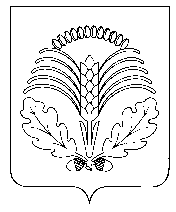 АДМИНИСТРАЦИЯ ГРИБАНОВСКОГО МУНИЦИПАЛЬНОГО РАЙОНА
ВОРОНЕЖСКОЙ ОБЛАСТИП О С Т А Н О В Л Е Н И Еот  04.03.2020г. № 114                        п.г.т.  ГрибановскийВ целях повышения качества исполнения и доступности результатов предоставления муниципальной услуги, создания комфортных условий для участников отношений, возникающих при предоставлении муниципальной услуги, в соответствии с Федеральным законом от 27.07.2010 №210-ФЗ «Об организации предоставления государственных и муниципальных услуг», администрация Грибановского муниципального района п о с т а н о в л я е т:          1. Утвердить прилагаемый административный регламент администрации Грибановского муниципального района по предоставлению муниципальной услуги «Предоставление в собственность, аренду, постоянное (бессрочное) пользование, безвозмездное пользование земельных  участков, находящихся в собственности муниципального района, и земельных участков, государственная собственность на которые не разграничена, без проведения торгов».2. Постановления администрации Грибановского муниципального района от 29.02.2016  № 64 «Об утверждении административного регламента администрации Грибановского муниципального района по предоставлению муниципальной услуги «Предоставление в собственность, аренду, постоянное (бессрочное) пользование, безвозмездное пользование земельного участка, находящегося в муниципальной собственности без проведения торгов»», от 30.12.2016 № 524 «О внесении изменений и дополнений в административный регламент «Предоставление в собственность, аренду, постоянное (бессрочное) пользование, безвозмездное пользование земельного участка, находящегося в муниципальной собственности без проведения торгов»», от 27.03.2018 №132 «О внесении изменений в административный регламент администрации Грибановского муниципального района Воронежской области по предоставлению муниципальной услуги «Предоставление в собственность, аренду, постоянное (бессрочное) пользование, безвозмездное пользование земельного участка, находящегося в муниципальной собственности без проведения торгов» утвержденный постановлением администрации Грибановского муниципального района Воронежской области                          от 29.02.2016 № 64», считать утратившими силу.3. Контроль за исполнением данного постановления возложить на заместителя главы администрации муниципального района Тарасова М.И.Глава администрациимуниципального района                                                                   А.И. РыженинПриложениек постановлениюадминистрации Грибановского муниципального районаот __________________ № _____АДМИНИСТРАТИВНЫЙ РЕГЛАМЕНТАДМИНИСТРАЦИИ ГРИБАНОВСКОГО МУНИЦИПАЛЬНОГО РАЙОНА ВОРОНЕЖСКОЙ ОБЛАСТИПО ПРЕДОСТАВЛЕНИЮ МУНИЦИПАЛЬНОЙ УСЛУГИ "ПРЕДОСТАВЛЕНИЕ В СОБСТВЕННОСТЬ, АРЕНДУ, ПОСТОЯННОЕ (БЕССРОЧНОЕ) ПОЛЬЗОВАНИЕ,БЕЗВОЗМЕЗДНОЕ ПОЛЬЗОВАНИЕ ЗЕМЕЛЬНЫХ УЧАСТКОВ, НАХОДЯЩИХСЯ В СОБСТВЕННОСТИ МУНИЦИПАЛЬНОГО РАЙОНА, И ЗЕМЕЛЬНЫХ УЧАСТКОВ, ГОСУДАРСТВЕННАЯ СОБСТВЕННОСТЬ НА КОТОРЫЕ НЕ РАЗГРАНИЧЕНА, БЕЗ ПРОВЕДЕНИЯ ТОРГОВ"1. ОБЩИЕ ПОЛОЖЕНИЯ1.1. Предмет регулирования Административного регламента1.1.1. Административный регламент администрации Грибановского муниципального района Воронежской области по предоставлению муниципальной услуги "Предоставление в собственность, аренду, постоянное (бессрочное) пользование, безвозмездное пользование земельных  участков, находящихся в собственности муниципального района, и земельных участков, государственная собственность на которые не разграничена, без проведения торгов" (далее - Административный регламент) определяет сроки и последовательность действий (административных процедур) при осуществлении полномочий по реализации указанной муниципальной услуги, а также порядок взаимодействия между структурными подразделениями администрации Грибановского муниципального района Воронежской области, их должностными лицами, взаимодействия администрации Грибановского муниципального района Воронежской области с заявителями, многофункциональными центрами предоставления государственных и муниципальных услуг (далее - МФЦ) при предоставлении муниципальной услуги.1.1.2. Предметом регулирования настоящего Административного регламента являются отношения, возникающие между заявителями, администрацией Грибановского муниципального района Воронежской области и МФЦ в связи с предоставлением муниципальной услуги по предоставлению в собственность, аренду, постоянное (бессрочное) пользование, безвозмездное пользование земельных участков, являющихся собственностью  Грибановского муниципального района и земельных участков, государственная собственность на которые не разграничена, без проведения торгов по основаниям, установленным пунктом 2 статьи 39.3, статьей 39.5, пунктом 2 статьи 39.6, пунктом 2 статьи 39.9 , пунктом 2 статьи 39.10 Земельного кодекса Российской Федерации (далее - ЗК РФ).1.2. Описание заявителейЗаявителями являются физические и юридические лица, заинтересованные в предоставлении в собственность, аренду, постоянное (бессрочное) пользование, безвозмездное пользование земельного участка, находящегося в собственности Грибановского муниципального района, и земельных участков, государственная собственность на которые не разграничена, без проведения торгов, либо их представители, действующие в силу закона или на основании договора, доверенности (далее - заявитель, заявители).1.3. Требования к порядку информирования о предоставлениимуниципальной услуги1.3.1. Орган, предоставляющий муниципальную услугу, - администрация Грибановского муниципального района  Воронежской области (далее - администрация).Структурное подразделение администрации Грибановского муниципального района  Воронежской области, обеспечивающее организацию предоставления муниципальной услуги, - отдел по управлению муниципальным имуществом администрации Грибановского муниципального района Воронежской области (далее - отдел).За предоставлением муниципальной услуги заявитель может также обратиться в МФЦ.1.3.2. Сведения о месте нахождения, графике (режиме) работы, контактных телефонах (телефонах для справок и консультаций), интернет-адресах, адресах электронной почты администрации Грибановского муниципального района,  МФЦ приводятся в приложении № 1 к настоящему Административному регламенту и размещаются:- на официальном сайте администрации в сети Интернет:http://gribmsu.ru/;- на официальном сайте правительства Воронежской области в сети Интернет, в информационной системе Воронежской области "Портал Воронежской области в сети Интернет" (www.govvrn.ru) (далее - Портал Воронежской области в сети Интернет);- на Едином портале государственных и муниципальных услуг (функций) в сети Интернет (www.gosuslugi.ru);- на официальном сайте МФЦ (www.mydocuments36.ru);- на информационном стенде в отделе;- на информационных стендах в МФЦ.1.3.3. Способы получения информации о месте нахождения и графиках работы органов и организаций, обращение в которые необходимо для получения муниципальной услуги:- непосредственно в администрации, отделе, МФЦ;- с использованием средств телефонной, почтовой связи, средств сети Интернет.1.3.4. Информация по вопросам предоставления муниципальной услуги и услуг, которые являются необходимыми и обязательными для предоставления муниципальной услуги, сведения о ходе предоставления указанных услуг предоставляются заявителям уполномоченными должностными лицами администрации, отдела, МФЦ (далее - уполномоченные должностные лица).Информирование о ходе предоставления муниципальной услуги осуществляется уполномоченными должностными лицами при личном контакте с заявителем, с использованием почтовой, телефонной связи, с использованием информационно-технологической и коммуникационной инфраструктуры, в том числе Единого портала государственных и муниципальных услуг (функций) и (или) Портала Воронежской области в сети Интернет.На информационных стендах в местах предоставления муниципальной услуги, а также на официальных сайтах администрации, МФЦ, на Портале Воронежской области в сети Интернет, на Едином портале государственных и муниципальных услуг (функций) размещается также следующая информация:- текст настоящего Административного регламента;- тексты нормативных правовых актов, регулирующих предоставление муниципальной услуги, либо выдержки из них;- формы, образцы заявлений, иных документов.1.3.5. Заявители, представившие заявление на получение муниципальной услуги, в обязательном порядке информируются уполномоченными должностными лицами:- о порядке предоставления муниципальной услуги;- о ходе предоставления муниципальной услуги;- об отказе в предоставлении муниципальной услуги.1.3.6. Информация о сроке завершения оформления документов и возможности их получения заявителю сообщается при подаче документов.1.3.7. В любое время со дня приема документов заявитель имеет право на получение сведений о прохождении процедуры предоставления муниципальной услуги с использованием телефонной, почтовой связи, средств сети Интернет, а также при личном контакте со специалистами.При ответах на телефонные звонки и устные обращения специалисты подробно и в вежливой (корректной) форме информируют обратившихся по интересующим их вопросам. Ответ на телефонный звонок должен начинаться с информации о наименовании органа, в который позвонил гражданин, фамилии, имени, отчестве, занимаемой должности специалиста, принявшего телефонный звонок.При отсутствии у специалиста, принявшего звонок, возможности самостоятельно ответить на поставленные вопросы телефонный звонок должен быть переадресован (переведен) другому должностному лицу или же обратившемуся гражданину должен быть сообщен телефонный номер, по которому можно получить необходимую информацию.Информирование при личном общении проводится ежедневно (кроме выходных и праздничных дней) в соответствии с режимом работы администрации. При устном информировании специалист подробно и в вежливой форме информирует заявителя по интересующим вопросам.При информировании по письменным обращениям ответ на обращение направляется почтой в адрес заявителя либо по адресу электронной почты в срок, не превышающий 5 рабочих дней со дня регистрации письменного обращения.При подаче заявления в электронной форме сведения о ходе предоставления муниципальной услуги заявитель получает в формате текстовых сообщений с использованием сервисов Единого портала государственных и муниципальных услуг (функций) и (или) Портала Воронежской области в сети Интернет не позднее рабочего дня, следующего за днем исполнения административной процедуры.2. СТАНДАРТ ПРЕДОСТАВЛЕНИЯ МУНИЦИПАЛЬНОЙ УСЛУГИ2.1. Наименование муниципальной услугиВ рамках действия настоящего Административного регламента осуществляется предоставление муниципальной услуги "Предоставление в собственность, аренду, постоянное (бессрочное) пользование, безвозмездное пользование земельных  участков, находящихся в собственности муниципального района, и земельных участков, государственная собственность на которые не разграничена, без проведения торгов".2.2. Наименование органа, предоставляющегомуниципальную услугу2.2.1. Орган, предоставляющий муниципальную услугу, - администрация Грибановского муниципального района  Воронежской области.Структурное подразделение администрации Грибановского муниципального района  Воронежской области, обеспечивающее организацию предоставления муниципальной услуги, - отдел по управлению муниципальным имуществом администрации Грибановского муниципального района Воронежской области.За предоставлением муниципальной услуги заявитель может также обратиться в МФЦ.2.2.2. Администрация  при предоставлении муниципальной услуги в целях получения документов, необходимых для принятия решения о предоставлении земельного участка на испрашиваемом праве, информации для проверки сведений, представленных заявителем, осуществляет взаимодействие с Управлением Федеральной службы государственной регистрации, кадастра и картографии по Воронежской области, Управлением Федеральной налоговой службы по Воронежской области, филиалом федерального государственного бюджетного учреждения "Федеральная кадастровая палата Федеральной службы государственной регистрации, кадастра и картографии" по Воронежской области. 2.2.3. Запрещается требовать от заявителя осуществления действий, в том числе согласований, необходимых для получения муниципальной услуги и связанных с обращением в иные государственные органы, органы местного самоуправления, организации, за исключением получения услуг, включенных в перечень услуг, которые являются необходимыми и обязательными для предоставления муниципальных услуг, утвержденный решением СНД от 04.07.2014 года.2.3. Результат предоставления муниципальной услугиРезультатом предоставления муниципальной услуги является направление (выдача) заявителю:1) постановления администрации муниципального района о предоставлении земельного участка в собственность бесплатно, в постоянное (бессрочное) пользование;2) проекта договора купли-продажи, аренды или безвозмездного пользования земельным участком;3) постановления администрации муниципального района  об отказе в предоставлении земельного участка (постановления администрации муниципального района  об отказе в предоставлении земельного участка без проведения аукциона для целей индивидуального жилищного строительства, ведения личного подсобного хозяйства, садоводства и о проведении аукциона по продаже земельного участка или аукциона на право заключения договора аренды земельного участка).2.4. Срок предоставления муниципальной услугиСрок предоставления муниципальной услуги не должен превышать 30 дней со дня поступления заявления с приложением документов, необходимых для предоставления муниципальной услуги, предусмотренных настоящим Административным регламентом.Указанный срок может быть увеличен на 30 дней со дня поступления обращений заявителей о предоставлении земельного участка для индивидуального жилищного строительства, ведения личного подсобного хозяйства, садоводства, на период получения от иных заинтересованных лиц обращений о намерении участвовать в аукционе по приобретению указанного земельного участка, сведения о которых публикуются в виде извещений на официальных сайтах в сети Интернет и в средствах массовой информации. В данном случае общий срок муниципальной услуги не может превышать 60 дней.Срок исполнения административной процедуры по приему и регистрации заявления и прилагаемых к нему документов - 1 календарный день со дня поступления заявления.При поступлении заявления о предоставлении земельного участка и прилагаемых к нему документов в электронной форме в выходные (праздничные) дни регистрация производится на следующий рабочий день.Срок исполнения административной процедуры по проверке соответствия заявления и прилагаемых к нему документов положениям пункта 2.6.1 настоящего Административного регламента - 10 дней.Срок исполнения административной процедуры по рассмотрению представленных документов, в том числе истребованию документов (сведений) в рамках межведомственного информационного взаимодействия, - 9 дней.Срок исполнения административной процедуры по публикации извещения о предоставлении земельного участка для целей индивидуального жилищного строительства, ведения личного подсобного хозяйства, садоводства - 4 дня.Срок исполнения административной процедуры по принятию решения и подготовке:- проекта постановления администрации муниципального района о предоставлении земельного участка в собственность бесплатно, в постоянное (бессрочное) пользование, либо проекта постановления администрации муниципального района  об отказе в предоставлении земельного участка, либо проекта договора купли-продажи, аренды или безвозмездного пользования земельным участком - 8 дней;- проекта договора купли-продажи или аренды земельного участка для целей индивидуального жилищного строительства, ведения личного подсобного хозяйства, садоводства либо проекта постановления администрации муниципального района  об отказе в предоставлении земельного участка для целей индивидуального жилищного строительства, ведения личного подсобного хозяйства, садоводства без проведения аукциона и о проведении аукциона по продаже земельного участка или аукциона на право заключения договора аренды земельного участка - 4 дня со дня истечения 30-дневного срока опубликования извещения.Срок исполнения административной процедуры по направлению (выдаче) заявителю результата предоставления муниципальной услуги - 2 дня.Срок исправления технических ошибок, допущенных при оформлении документов, не должен превышать 3 рабочих дней со дня обнаружения ошибки или получения от любого заинтересованного лица в письменной форме заявления об ошибке в записях.2.5. Правовые основания предоставления муниципальной услугиПредоставление муниципальной услуги "Предоставление в собственность, аренду, постоянное (бессрочное) пользование, безвозмездное пользование земельных  участков, находящихся в собственности муниципального района, и земельных участков, государственная собственность на которые не разграничена, без проведения торгов"  осуществляется в соответствии с:Конституцией Российской Федерации, принятой на всенародном голосовании 12.12.1993 (официальный текст Конституции Российской Федерации с внесенными поправками от 21.07.2014 опубликован на Официальном интернет-портале правовой информации http://www.pravo.gov.ru 01.08.2014, в "Собрании законодательства РФ", 04.08.2014, N 31, ст. 4398);Градостроительным кодексом Российской Федерации ("Российская газета", 30.12.2004, N 290; "Собрание законодательства РФ", 03.01.2005, N 1 (часть 1), ст. 16; "Парламентская газета", 14.01.2005, N 5-6);Гражданским кодексом Российской Федерации (часть 1) ("Собрание законодательства РФ", 05.12.1994, N 32, ст. 3301; "Российская газета", 08.12.1994, N 238-239), (часть 2) ("Собрание законодательства РФ", 29.01.1996, N 5, ст. 410; "Российская газета", 06.02.1996, N 23, 07.02.1996, N 24, 08.02.1996, N 25, 10.02.1996, N 27);Земельным кодексом Российской Федерации ("Собрание законодательства РФ", 29.10.2001, N 44, ст. 4147; "Парламентская газета", 30.10.2001, N 204-205; "Российская газета", 30.10.2001, N 211-212);Федеральным законом от 27.07.2010 N 210-ФЗ "Об организации предоставления государственных и муниципальных услуг" ("Российская газета", 30.07.2010, N 168; "Собрание законодательства РФ", 02.08.2010, N 31, ст. 4179);Федеральным законом от 06.10.2003 N 131-ФЗ "Об общих принципах организации местного самоуправления в Российской Федерации" ("Собрание законодательства РФ", 06.10.2003, N 40, ст. 3822; "Парламентская газета", 08.10.2003, N 186; "Российская газета", 08.10.2003, N 202);Федеральным законом от 06.04.2011 N 63-ФЗ "Об электронной подписи" ("Собрание законодательства РФ", 11.04.2011, N 15, ст. 2036; "Парламентская газета", 08-14.04.2011, N 17; "Российская газета", 08.04.2011, N 75);Постановлением Правительства Российской Федерации от 25.01.2013 N 33 "Об использовании простой электронной подписи при оказании государственных и муниципальных услуг" ("Собрание законодательства РФ", 04.02.2013, N 5, ст. 377);Законом Воронежской области от 13.05.2008 N 25-ОЗ "О регулировании земельных отношений на территории Воронежской области" ("Молодой коммунар", 20.05.2008, N 52; "Собрание законодательства Воронежской области", 01.07.2008, N 5, ст. 148);Указом Президента Российской Федерации от 23.05.1996 N 763 "О порядке опубликования и вступления в силу актов Президента Российской Федерации, Правительства Российской Федерации и нормативных правовых актов федеральных органов исполнительной власти" ("Собрание законодательства РФ", 27.05.1996, N 22, ст. 2663; "Российская газета", 28.05.1996, N 99);Приказом Минэкономразвития России от 12.01.2015 N 1 "Об утверждении перечня документов, подтверждающих право заявителя на приобретение земельного участка без проведения торгов" (Официальный интернет-портал правовой информации http://www.pravo.gov.ru, 28.02.2015);Приказом Минэкономразвития России от 14.01.2015 N 7 "Об утверждении порядка и способов подачи заявлений об утверждении схемы расположения земельного участка или земельных участков на кадастровом плане территории, заявления о проведении аукциона по продаже земельного участка, находящегося в государственной или муниципальной собственности, или аукциона на право заключения договора аренды земельного участка, находящегося в государственной или муниципальной собственности, заявления о предварительном согласовании предоставления земельного участка, находящегося в государственной или муниципальной собственности, заявления о предоставлении земельного участка, находящегося в государственной или муниципальной собственности, и заявления о перераспределении земель и (или) земельных участков, находящихся в государственной или муниципальной собственности, и земельных участков, находящихся в частной собственности, в форме электронных документов с использованием информационно-телекоммуникационной сети Интернет, а также требований к их формату" (Официальный интернет-портал правовой информации http://www.pravo.gov.ru, 27.02.2015);Уставом Грибановского муниципального района, утвержденным постановлением Совета народных депутатов Грибановского муниципального района  Воронежской области от 29.06.2005г. №101;и иными действующими в данной сфере нормативными правовыми актами.2.6. Исчерпывающий перечень документов, необходимыхдля предоставления муниципальной услуги2.6.1. Исчерпывающий перечень документов, необходимых в соответствии с нормативными правовыми актами для предоставления муниципальной услуги и услуг, которые являются необходимыми и обязательными для предоставления муниципальной услуги, подлежащих представлению заявителем:1) заявление о предоставлении земельного участка. В письменном заявлении о предоставлении земельного участка указываются:а) фамилия, имя, отчество, место жительства заявителя и реквизиты документа, удостоверяющего личность заявителя (для гражданина);б) наименование и место нахождения заявителя (для юридического лица), а также государственный регистрационный номер записи о государственной регистрации юридического лица в Едином государственном реестре юридических лиц, идентификационный номер налогоплательщика, за исключением случаев, если заявителем является иностранное юридическое лицо;в) кадастровый номер испрашиваемого земельного участка;г) основание предоставления земельного участка без проведения торгов из числа предусмотренных пунктом 2 статьи 39.3, статьей 39.5, пунктом 2 статьи 39.6, пунктом 2 статьи 39.9,  пунктом 2 статьи 39.10 Земельного кодекса Российской Федерации;д) вид права, на котором заявитель желает приобрести земельный участок, если предоставление земельного участка указанному заявителю допускается на нескольких видах прав;е) реквизиты решения об изъятии земельного участка для муниципальных нужд в случае, если земельный участок предоставляется взамен земельного участка, изымаемого для муниципальных нужд;ж) цель использования земельного участка;з) реквизиты решения об утверждении документа территориального планирования и (или) проекта планировки территории в случае, если земельный участок предоставляется для размещения объектов, предусмотренных этим документом и (или) этим проектом;и) реквизиты решения о предварительном согласовании предоставления земельного участка в случае, если испрашиваемый земельный участок образовывался или его границы уточнялись на основании данного решения;к) почтовый адрес и (или) адрес электронной почты для связи с заявителем;л) срок аренды земельного участка с учетом ограничений, установленных пунктом 8 статьи 39.8 ЗК РФ, при подаче заявления о предоставлении земельного участка в аренду;м) срок безвозмездного пользования земельным участком в соответствии с требованиями пунктов 2 и 3.1 статьи 39.10 ЗК РФ при подаче заявления о предоставлении земельного участка в безвозмездное пользование.Форма заявления приведена в приложении N 2 к настоящему Административному регламенту;2) документ, удостоверяющий личность заявителя (заявителей), являющегося физическим лицом, либо личность представителя физического или юридического лица;3) документ, подтверждающий полномочия представителя заявителя, в случае, если с заявлением обращается представитель заявителя (заявителей);4) заверенный перевод на русский язык документов о государственной регистрации юридического лица в соответствии с законодательством иностранного государства в случае, если заявителем является иностранное юридическое лицо;5) подготовленные некоммерческой организацией, созданной гражданами, списки ее членов в случае, если подано заявление о предварительном согласовании предоставления земельного участка или о предоставлении земельного участка в безвозмездное пользование указанной организации для ведения огородничества или садоводства;6) при подаче заявления о предоставлении земельного участка в собственность путем продажи (заключения договора купли-продажи):- в соответствии с подпунктом 1 пункта 2 статьи 39.3 ЗК РФ : договор о комплексном освоении территории;- в соответствии с подпунктом 2 пункта 2 статьи 39.3 ЗК РФ :документ, подтверждающий членство заявителя в некоммерческой организации;решение органа некоммерческой организации о распределении испрашиваемого земельного участка заявителю;- в соответствии с подпунктом 3 пункта 2 статьи 39.3 ЗК РФ :документы, удостоверяющие (устанавливающие) права заявителя на испрашиваемый земельный участок, если право на такой участок не зарегистрировано в Едином государственном реестре недвижимости (ЕГРН);документ, подтверждающий членство заявителя в некоммерческой организации;решение органа некоммерческой организации о распределении земельного участка заявителю;- в соответствии с подпунктом 4 пункта 2 статьи 39.3 ЗК РФ:  решение органа некоммерческой организации о приобретении земельного участка, относящегося к имуществу общего пользования;- в соответствии с подпунктом 6 пункта2 статьи 39.3 ЗК РФ:документ, удостоверяющий (устанавливающий) права заявителя на здание, сооружение либо помещение, если право на такое здание, сооружение либо помещение не зарегистрировано в ЕГРН;документ, удостоверяющий (устанавливающий) права заявителя на испрашиваемый земельный участок, если право на такой земельный участок не зарегистрировано в ЕГРН;сообщение заявителя (заявителей), содержащее перечень всех зданий, сооружений, расположенных на испрашиваемом земельном участке, с указанием их кадастровых (условных, инвентарных) номеров и адресных ориентиров (приложение N 5 к настоящему Административному регламенту);- в соответствии с подпунктом 7 пункта 2 статьи 39.3 ЗК РФ: документы, удостоверяющие (устанавливающие) права заявителя на испрашиваемый земельный участок, если право на такой земельный участок не зарегистрировано в ЕГРН;- в соответствии с подпунктом 9 пункта 2 статьи 39.3 ЗК РФ: документы, подтверждающие использование земельного участка в соответствии с Федеральным законом от 24 июля 2002 г. № 101-ФЗ "Об обороте земель сельскохозяйственного назначения";- в соответствии с подпунктом 10 пункта 2 статьи 39.3 ЗК РФ: документы, подтверждающие использование земельного участка в соответствии с Федеральным законом от 24 июля 2002 г. № 101-ФЗ "Об обороте земель сельскохозяйственного назначения";7) при подаче заявления о предоставлении земельного участка в собственность бесплатно:- в соответствии с подпунктом 1 статьи 39.5 ЗК РФ: договор о развитии застроенной территории;- в соответствии с подпунктом 2  статьи 39.5 ЗК РФ :документ, удостоверяющий (устанавливающий) права заявителя на здание, сооружение, если право на такое здание, сооружение не зарегистрировано в ЕГРН;документ, удостоверяющий (устанавливающий) права заявителя на испрашиваемый земельный участок, если право на такой земельный участок не зарегистрировано в ЕГРН;сообщение заявителя (заявителей), содержащее перечень всех зданий, сооружений, расположенных на испрашиваемом земельном участке, с указанием их кадастровых (условных, инвентарных) номеров и адресных ориентиров (приложение № 5 к настоящему Административному регламенту);- в соответствии с подпунктом 3 статьи 39.5 ЗК РФ:решение органа некоммерческой организации о приобретении земельного участка;документ, подтверждающий членство заявителя в некоммерческой организации;- в соответствии с подпунктом 6 статьи 39.5 ЗК РФ: документы, подтверждающие условия предоставления земельных участков в соответствии с законодательством Воронежской области;- в соответствии с подпунктом 7 статьи 39.5 ЗК РФ: документы, подтверждающие право на приобретение земельного участка, установленные законодательством Российской Федерации или законом Воронежской области;- в соответствии с подпунктом 8 статьи 39.5 ЗК РФ: документы, подтверждающие право на приобретение земельного участка, установленные законом Воронежской области;8) при подаче заявления о предоставлении земельного участка в аренду без торгов:- в соответствии с подпунктом 4 пункта 2 статьи 39.6 ЗК РФ:договор, соглашение или иной документ, предусматривающий выполнение международных обязательств;для обеспечения электро-, тепло-, газо- и водоснабжения, водоотведения, связи, нефтепроводов федерального, регионального или местного значения справка уполномоченного органа об отнесении объекта к объектам регионального или местного значения;- в соответствии с подпунктом 5 пункта  2 статьи 39.6 ЗК РФ :решение, на основании которого образован испрашиваемый земельный участок, принятое до 1 марта 2015 года;договор аренды исходного земельного участка в случае, если такой договор заключен до дня вступления в силу Федерального закона от 21.07.1997 N 122-ФЗ "О государственной регистрации прав на недвижимое имущество и сделок с ним";лицу, с которым был заключен договор аренды земельного участка, предоставленного для комплексного освоения территории: договор о комплексном освоении территории;- в соответствии с подпунктом 6 пункта 2   статьи 39.6 ЗК РФ:договор о комплексном освоении территории;документ, подтверждающий членство заявителя в некоммерческой организации;решение общего собрания членов некоммерческой организации о распределении испрашиваемого земельного участка заявителю либо решение органа некоммерческой организации о приобретении земельного участка;- в соответствии с подпунктом 7 пункта 2 статьи 39.6 ЗК РФ:решение уполномоченного органа о предоставлении земельного участка некоммерческой организации для садоводства, огородничества, за исключением случаев, если такое право зарегистрировано в ЕГРН;документ, подтверждающий членство заявителя в некоммерческой организации;решение органа некоммерческой организации о распределении земельного участка заявителю;- в соответствии с подпунктом 8 пункта 2 статьи 39.6 ЗК РФ:документы, удостоверяющие (устанавливающие) права заявителя на испрашиваемый земельный участок, если право на такой земельный участок не зарегистрировано в ЕГРН;решение органа некоммерческой организации о приобретении земельного участка;- в соответствии с подпунктом 9 пункта 2 статьи 39.6 ЗК РФ:документы, удостоверяющие (устанавливающие) права заявителя на здание, сооружение, если право на такое здание, сооружение не зарегистрировано в ЕГРН;документы, удостоверяющие (устанавливающие) права заявителя на испрашиваемый земельный участок, если право на такой земельный участок не зарегистрировано в ЕГРН;сообщение заявителя (заявителей), содержащее перечень всех зданий, сооружений, расположенных на испрашиваемом земельном участке, с указанием их кадастровых (условных, инвентарных) номеров и адресных ориентиров (приложение № 5 к настоящему Административному регламенту);- в соответствии с подпунктом 10 пункта 2 статьи 39.6 ЗК РФ:документы, удостоверяющие (устанавливающие) права заявителя на здание, сооружение, если право на такое здание, сооружение не зарегистрировано в ЕГРН;документы, удостоверяющие (устанавливающие) права заявителя на испрашиваемый земельный участок, если право на такой земельный участок не зарегистрировано в ЕГРН;сообщение заявителя (заявителей), содержащее перечень всех зданий, сооружений, расположенных на испрашиваемом земельном участке, с указанием их кадастровых (условных, инвентарных) номеров и адресных ориентиров (приложение N 5 к настоящему Административному регламенту);- в соответствии с подпунктом 11 пункта 2 статьи 39.6 ЗК РФ: документы, удостоверяющие (устанавливающие) права заявителя на испрашиваемый земельный участок, если право на такой земельный участок не зарегистрировано в ЕГРН;- в соответствии с подпунктом 13 пункта 2 статьи 39.6 ЗК РФ : договор о развитии застроенной территории;- в соответствии с подпунктом 13.1 пункта 2 статьи 39.6 ЗК РФ:договор об освоении территории в целях строительства стандартного жилья;договор о комплексном освоении территории в целях строительства стандартного жилья;- в соответствии с подпунктом 14 пункта 2 статьи 39.6 ЗК РФ : выданный уполномоченным органом документ, подтверждающий принадлежность гражданина к категории граждан, обладающих правом на первоочередное или внеочередное приобретение земельных участков;- в соответствии с подпунктом 15 пункта 2 статьи 39.6 ЗК РФ: решение о предварительном согласовании предоставления земельного участка, если такое решение принято иным уполномоченным органом;- в соответствии с подпунктом 16 пункта 2 статьи 39.6 ЗК РФ: соглашение об изъятии земельного участка для муниципальных нужд или решение суда, на основании которого земельный участок изъят для муниципальных нужд;- в соответствии с подпунктом 18 пункта 2 статьи 39.6 ЗК РФ: документ, предусмотренный перечнем документов, подтверждающих право заявителя на приобретение земельного участка без проведения торгов, утвержденным Приказом Минэкономразвития России от 12.01.2015 N 1, подтверждающий право заявителя на предоставление земельного участка в собственность без проведения торгов;- в соответствии с подпунктом 20 пункта 2 статьи 39.6 ЗК РФ: выдержка из лицензии на пользование недрами, подтверждающая границы горного отвода (за исключением сведений, содержащих государственную тайну);- в соответствии с подпунктом 21 пункта 2 статьи 39.6 ЗК РФ:свидетельство, удостоверяющее регистрацию лица в качестве резидента особой экономической зоны;соглашение об управлении особой экономической зоной;- в соответствии с подпунктом 22 пункта 2 статьи 39.6 ЗК РФ: соглашение о взаимодействии в сфере развития инфраструктуры особой экономической зоны;- в соответствии с подпунктом 23 пункта 2 статьи 39.6 ЗК РФ: концессионное соглашение;- в соответствии с подпунктом 23.1 пункта 2 статьи 39.6 ЗК РФ:договор об освоении территории в целях строительства и эксплуатации наемного дома коммерческого использования;договор об освоении территории в целях строительства и эксплуатации наемного дома социального использования;- в соответствии с подпунктом 28 пункта 2 статьи 39.6 ЗК РФ: инвестиционная декларация, в составе которой представлен инвестиционный проект;- в соответствии с подпунктом 32 пункта 2 статьи 39.6 ЗК РФ: документы, удостоверяющие (устанавливающие) права заявителя на испрашиваемый земельный участок, если право на такой земельный участок не зарегистрировано в ЕГРН; 9) при подаче заявления о предоставлении земельного участка в постоянное (бессрочное) пользование в соответствии с пунктом 2  статьи  39.9 ЗК РФ:- документы, предусмотренные перечнем документов, подтверждающих право заявителя на приобретение земельного участка без проведения торгов, утвержденным Приказом Минэкономразвития России от 12.01.2015 № 1, в соответствии с целями его использования;10) при подаче заявления о предоставлении земельного участка в безвозмездное пользование:- в соответствии с подпунктом 1 пункта 2 статьи 39.10 ЗК РФ: документ, подтверждающий право заявителя на предоставление земельного участка в соответствии с целями его использования;- в соответствии с подпунктом 3 пункта 2 статьи 39.10 ЗК РФ: документы, удостоверяющие (устанавливающие) права заявителя на здание, сооружение, если право на такое здание, сооружение не зарегистрировано в ЕГРН;- в соответствии с подпунктом 4 пункта 2 статьи 39.10 ЗК РФ:договор безвозмездного пользования зданием, сооружением, если право на такое здание, сооружение не зарегистрировано в ЕГРН;документы, удостоверяющие (устанавливающие) права заявителя на испрашиваемый земельный участок, если право на такой земельный участок не зарегистрировано в ЕГРН;сообщение заявителя (заявителей), содержащее перечень всех зданий, сооружений, расположенных на испрашиваемом земельном участке, с указанием их кадастровых (условных, инвентарных) номеров и адресных ориентиров (приложение № 5 к настоящему Административному регламенту);- в соответствии с подпунктом 5 пункта 2 статьи 39.10 ЗК РФ: гражданско-правовые договоры на строительство или реконструкцию объектов недвижимости, осуществляемые полностью за счет средств федерального бюджета, бюджета Воронежской области или местного бюджета;- в соответствии с подпунктом 8 пункта 2 статьи 39.10 ЗК РФ: договор найма служебного жилого помещения;- в соответствии с подпунктом 12 пункта 2 статьи 39.10 ЗК РФ: документ, предусмотренный законодательством Российской Федерации, на основании которого установлены случаи и срок предоставления земельных участков некоммерческим организациям, созданным гражданами в целях жилищного строительства;- в соответствии с подпунктом 14 пункта 2 статьи 39.10 ЗК РФ: государственный контракт;- в соответствии с подпунктом 15 пункта 2 статьи 39.10 ЗК РФ: решение Воронежской области о создании некоммерческой организации;- в соответствии с подпунктом 16 пункта 2 статьи 39.10 ЗК РФ: соглашение об изъятии земельного участка для муниципальных нужд или решение суда, на основании которого земельный участок изъят для муниципальных нужд.Предоставление документов, предусмотренных абзацами "а" - "к" подпункта 1 настоящего пункта, не требуется в случае, если они направлялись в администрацию с заявлением о предварительном согласовании предоставления земельного участка.Заявление на бумажном носителе представляется:- посредством почтового отправления;- при личном обращении заявителя либо его законного представителя.В электронной форме заявление представляется по выбору заявителя:- посредством отправки через личный кабинет на Едином портале государственных и муниципальных услуг (функций) и (или) Портале Воронежской области в сети Интернет;- путем направления электронного документа в администрацию муниципального района на официальную электронную почту grib@ govvrn.ru  (далее - посредством электронной почты).В заявлении указывается один из следующих способов предоставления результатов рассмотрения заявления:в виде бумажного документа, который заявитель получает непосредственно при личном обращении;в виде бумажного документа, который направляется заявителю посредством почтового отправления;в электронной форме посредством Единого портала государственных и муниципальных услуг (функций) и (или) Портала Воронежской области в сети Интернет;в виде электронного документа, который направляется заявителю посредством электронной почты.Заявление в форме электронного документа подписывается по выбору заявителя (если заявителем является физическое лицо):- электронной подписью заявителя (представителя заявителя);- усиленной квалифицированной электронной подписью заявителя (представителя заявителя).Заявление от имени юридического лица заверяется по выбору заявителя электронной подписью либо усиленной квалифицированной электронной подписью:- лица, действующего от имени юридического лица без доверенности;- представителя юридического лица, действующего на основании доверенности, выданной в соответствии с законодательством Российской Федерации.При подаче заявления в форме электронного документа к нему прилагаются документы, представление которых предусмотрено в соответствии с настоящим пунктом Административного регламента, в виде электронных образов таких документов.Представления копии документа, удостоверяющего личность заявителя (удостоверяющего личность представителя заявителя), не требуется в случае представления заявления посредством отправки через личный кабинет единого портала или местного портала, а также если заявление подписано усиленной квалифицированной электронной подписью.2.6.2. Исчерпывающий перечень документов, необходимых в соответствии с нормативными правовыми актами для предоставления муниципальной услуги, которые находятся в распоряжении государственных органов, органов местного самоуправления и иных органов, участвующих в предоставлении государственных и муниципальных услуг:- выписка из ЕГРН о зарегистрированных правах на указанный в заявлении земельный участок;- выписка из ЕГРН о правах на здания, сооружения, помещения в них, находящиеся на указанном в заявлении земельном участке.Для предоставления муниципальной услуги администрация  в рамках межведомственного информационного взаимодействия запрашивает данные документы в Управлении Федеральной службы государственной регистрации, кадастра и картографии по Воронежской области;- выписка из Единого государственного реестра юридических лиц (при подаче заявления юридическим лицом);- выписка из Единого государственного реестра индивидуальных предпринимателей (при подаче заявления индивидуальным предпринимателем).Для предоставления муниципальной услуги администрация в рамках межведомственного информационного взаимодействия запрашивает данные документы в Управлении Федеральной налоговой службы по Воронежской области;- кадастровый паспорт испрашиваемого земельного участка либо кадастровая выписка об испрашиваемом земельном участке;- кадастровый паспорт здания, сооружения или помещения в здании, сооружении, расположенного на испрашиваемом земельном участке.Для предоставления муниципальной услуги администрация в рамках межведомственного информационного взаимодействия запрашивает данные документы в филиале федерального государственного бюджетного учреждения "Федеральная кадастровая палата Федеральной службы государственной регистрации, кадастра и картографии" по Воронежской области;- утвержденный проект межевания территории;- утвержденный проект планировки территории.Названные документы находятся в распоряжении администрации;- проект организации и застройки территории некоммерческого объединения (в случае отсутствия утвержденного проекта межевания территории).Для предоставления муниципальной услуги администрация  в рамках межведомственного информационного взаимодействия запрашивает данный документ в органе местного самоуправления, на территории которого выделен земельный участок;- договор о комплексном освоении территории в случае обращения с заявлением о предоставлении земельного участка в собственность путем продажи некоммерческой организации, созданной гражданами, которой предоставлен земельный участок для комплексного освоения в целях индивидуального жилищного строительства, либо члена указанной некоммерческой организации.Данный документ находится в распоряжении  администрации.Заявитель вправе представить указанные документы самостоятельно. Непредставление заявителем указанных документов не является основанием для отказа заявителю в предоставлении услуги.Запрещается требовать от заявителя:- представления документов и информации или осуществления действий, представление или осуществление которых не предусмотрено нормативными правовыми актами, регулирующими отношения, возникающие в связи с предоставлением муниципальной услуги;- представления документов и информации, которые в соответствии с нормативными правовыми актами Российской Федерации, нормативными правовыми актами субъектов Российской Федерации и муниципальными правовыми актами находятся в распоряжении органов, предоставляющих муниципальную услугу, иных государственных органов, органов местного самоуправления либо подведомственных государственным органам или органам местного самоуправления организаций, участвующих в предоставлении государственных и муниципальных услуг, за исключением документов, указанных в части 6 статьи 7 Федерального закона от 27.07.2010 № 210-ФЗ "Об организации предоставления государственных и муниципальных услуг";- представления документов и информации, отсутствие и (или) недостоверность которых не указывались при первоначальном отказе в приеме документов, необходимых для предоставления муниципальной услуги, либо в предоставлении муниципальной услуги, за исключением следующих случаев:а) изменение требований нормативных правовых актов, касающихся предоставления муниципальной услуги, после первоначальной подачи заявления о предоставлении муниципальной услуги;б) наличие ошибок в заявлении о предоставлении муниципальной услуги и документах, поданных заявителем после первоначального отказа в приеме документов, необходимых для предоставления муниципальной услуги, либо в предоставлении муниципальной услуги и не включенных в представленный ранее комплект документов;в) истечение срока действия документов или изменение информации после первоначального отказа в приеме документов, необходимых для предоставления муниципальной услуги, либо в предоставлении муниципальной услуги;г) выявление документально подтвержденного факта (признаков) ошибочного или противоправного действия (бездействия) должностного лица органа, предоставляющего муниципальную услугу, муниципального служащего, работника МФЦ, работника организации, предусмотренной частью 1.1 статьи 16 Федерального закона от 27.07.2010 N 210-ФЗ "Об организации предоставления государственных и муниципальных услуг", при первоначальном отказе в приеме документов, необходимых для предоставления муниципальной услуги, либо в предоставлении муниципальной услуги, о чем в письменном виде за подписью руководителя органа, предоставляющего муниципальную услугу, руководителя МФЦ при первоначальном отказе в приеме документов, необходимых для предоставления муниципальной услуги, либо руководителя организации, предусмотренной частью 1.1 статьи 16 Федерального закона от 27.07.2010    № 210-ФЗ "Об организации предоставления государственных и муниципальных услуг", уведомляется заявитель, а также приносятся извинения за доставленные неудобства.2.6.3. Перечень услуг, которые являются необходимыми и обязательными для предоставления муниципальной услуги, в том числе сведения о документах, выдаваемых организациями, участвующими в предоставлении муниципальной услуги.В случае если заявителем является лицо, которое ранее обращалось с заявлением о предварительном согласовании предоставления земельного участка, по итогам рассмотрения которого принято решение о предварительном согласовании предоставления земельного участка, такой заявитель обращается за проведением кадастровых работ в целях выдачи межевого плана.Кадастровые работы выполняются кадастровыми инженерами имеющими действующий квалификационный аттестат кадастрового инженера, выданный в соответствии с требованиями Федерального законодательства и осуществляющий свою деятельность в качестве индивидуального предпринимателя, если он зарегистрирован в этом качестве в установленном законодательством Российской Федерации порядке или на основании трудового договора с юридическим лицом в качестве работника такого юридического лица.2.7. Исчерпывающий перечень оснований для отказа в приемедокументов, необходимых для предоставлениямуниципальной услуги2.7.1. Основанием для отказа в приеме документов, необходимых для предоставления муниципальной услуги, является подача заявления лицом, не уполномоченным совершать такого рода действия.2.7.2. Основания для возврата заявителю заявления о предоставлении земельного участка:- заявление не соответствует требованиям абзацев "а" - "к" подпункта 1 пункта 2.6.1 настоящего Административного регламента;- заявление подано в иной уполномоченный орган;- к заявлению не приложены документы, предоставляемые в соответствии с пунктом 2.6.1 настоящего Административного регламента.2.8. Исчерпывающий перечень оснований для приостановленияпредоставления муниципальной услуги или отказав предоставлении муниципальной услуги2.8.1. Оснований для приостановления предоставления муниципальной услуги законодательством не предусмотрено.2.8.2. Основанием для отказа в предоставлении муниципальной услуги является следующее:1) с заявлением о предоставлении земельного участка обратилось лицо, которое в соответствии с земельным законодательством не имеет права на приобретение земельного участка без проведения торгов;2) указанный в заявлении о предоставлении земельного участка земельный участок предоставлен на праве постоянного (бессрочного) пользования, безвозмездного пользования, пожизненного наследуемого владения или аренды, за исключением случаев, если с заявлением о предоставлении земельного участка обратился обладатель данных прав;3) указанный в заявлении о предоставлении земельного участка земельный участок предоставлен некоммерческой организации, созданной гражданами, для ведения огородничества, садоводства или комплексного освоения территории в целях индивидуального жилищного строительства, за исключением случаев обращения с заявлением члена этой некоммерческой организации либо этой некоммерческой организации, если земельный участок относится к имуществу общего пользования;4) на указанном в заявлении о предоставлении земельного участка земельном участке расположены здание, сооружение, объект незавершенного строительства, принадлежащие гражданам или юридическим лицам, за исключением случаев, если сооружение (в том числе сооружение, строительство которого не завершено) размещается на земельном участке на условиях сервитута или на земельном участке размещен объект, предусмотренный пунктом 3 статьи 39.36 ЗК РФ, и это не препятствует использованию земельного участка в соответствии с его разрешенным использованием либо с заявлением о предоставлении земельного участка обратился собственник этих здания, сооружения, помещений в них, этого объекта незавершенного строительства, а также случаев, если подано заявление о предоставлении земельного участка и в отношении расположенных на нем здания, сооружения, объекта незавершенного строительства принято решение о сносе самовольной постройки либо решение о сносе самовольной постройки или ее приведении в соответствие с установленными требованиями и в сроки, установленные указанными решениями, не выполнены обязанности, предусмотренные частью 11 статьи 55.32 Градостроительного кодекса Российской Федерации;5) на указанном в заявлении о предоставлении земельного участка земельном участке расположены здание, сооружение, объект незавершенного строительства, находящиеся в государственной или муниципальной собственности, за исключением случаев, если сооружение (в том числе сооружение, строительство которого не завершено) размещается на земельном участке на условиях сервитута или с заявлением о предоставлении земельного участка обратился правообладатель этих здания, сооружения, помещений в них, этого объекта незавершенного строительства;6) указанный в заявлении о предоставлении земельного участка земельный участок является изъятым из оборота или ограниченным в обороте и его предоставление не допускается на праве, указанном в заявлении о предоставлении земельного участка;7) указанный в заявлении о предоставлении земельного участка земельный участок является зарезервированным для государственных или муниципальных нужд в случае, если заявитель обратился с заявлением о предоставлении земельного участка в собственность, постоянное (бессрочное) пользование или с заявлением о предоставлении земельного участка в аренду, безвозмездное пользование на срок, превышающий срок действия решения о резервировании земельного участка, за исключением случая предоставления земельного участка для целей резервирования;8) указанный в заявлении о предоставлении земельного участка земельный участок расположен в границах территории, в отношении которой с другим лицом заключен договор о развитии застроенной территории, за исключением случаев, если с заявлением о предоставлении земельного участка обратился собственник здания, сооружения, помещений в них, объекта незавершенного строительства, расположенных на таком земельном участке, или правообладатель такого земельного участка;9) указанный в заявлении о предоставлении земельного участка земельный участок расположен в границах территории, в отношении которой с другим лицом заключен договор о развитии застроенной территории, или земельный участок образован из земельного участка, в отношении которого с другим лицом заключен договор о комплексном освоении территории, за исключением случаев, если такой земельный участок предназначен для размещения объектов федерального значения, объектов регионального значения или объектов местного значения и с заявлением о предоставлении такого земельного участка обратилось лицо, уполномоченное на строительство указанных объектов;10) указанный в заявлении о предоставлении земельного участка земельный участок образован из земельного участка, в отношении которого заключен договор о комплексном освоении территории или договор о развитии застроенной территории, и в соответствии с утвержденной документацией по планировке территории предназначен для размещения объектов федерального значения, объектов регионального значения или объектов местного значения, за исключением случаев, если с заявлением о предоставлении в аренду земельного участка обратилось лицо, с которым заключен договор о комплексном освоении территории или договор о развитии застроенной территории, предусматривающий обязательство данного лица по строительству указанных объектов;11) указанный в заявлении о предоставлении земельного участка земельный участок является предметом аукциона, извещение о проведении которого размещено в соответствии с пунктом 19 статьи 39.11 ЗК РФ;12) в отношении земельного участка, указанного в заявлении о его предоставлении, поступило предусмотренное подпунктом 6 пункта 4 статьи 39.11 ЗК РФ заявление о проведении аукциона по его продаже или аукциона на право заключения договора его аренды при условии, что такой земельный участок образован в соответствии с подпунктом 4 пункта 4 статьи 39.11 ЗК РФ и уполномоченным органом не принято решение об отказе в проведении этого аукциона по основаниям, предусмотренным пунктом 8 статьи 39.11 ЗК РФ;13) в отношении земельного участка, указанного в заявлении о его предоставлении, опубликовано и размещено в соответствии с подпунктом 1 пункта 1 статьи 39.18 ЗК РФ извещение о предоставлении земельного участка для индивидуального жилищного строительства, ведения личного подсобного хозяйства, садоводства или осуществления крестьянским (фермерским) хозяйством его деятельности;14) разрешенное использование земельного участка не соответствует целям использования такого земельного участка, указанным в заявлении о предоставлении земельного участка, за исключением случаев размещения линейного объекта в соответствии с утвержденным проектом планировки территории;15) испрашиваемый земельный участок полностью расположен в границах зоны с особыми условиями использования территории, установленные ограничения использования земельных участков в которой не допускают использования земельного участка в соответствии с целями использования такого земельного участка, указанными в заявлении о предоставлении земельного участка;16) площадь земельного участка, указанного в заявлении о предоставлении земельного участка некоммерческой организации, созданной гражданами, для ведения огородничества, садоводства, превышает предельный размер, установленный в соответствии с федеральным законом;17) указанный в заявлении о предоставлении земельного участка земельный участок в соответствии с утвержденными документами территориального планирования и (или) документацией по планировке территории предназначен для размещения объектов федерального значения, объектов регионального значения или объектов местного значения и с заявлением о предоставлении земельного участка обратилось лицо, не уполномоченное на строительство этих объектов;18) указанный в заявлении о предоставлении земельного участка земельный участок предназначен для размещения здания, сооружения в соответствии с государственной программой Российской Федерации, государственной программой Воронежской области, и с заявлением о предоставлении земельного участка обратилось лицо, не уполномоченное на строительство этих здания, сооружения;19) предоставление земельного участка на заявленном виде прав не допускается;20) в отношении земельного участка, указанного в заявлении о его предоставлении, не установлен вид разрешенного использования;21) указанный в заявлении о предоставлении земельного участка земельный участок не отнесен к определенной категории земель;22) в отношении земельного участка, указанного в заявлении о его предоставлении, принято решение о предварительном согласовании его предоставления, срок действия которого не истек, и с заявлением о предоставлении земельного участка обратилось иное не указанное в этом решении лицо;23) указанный в заявлении о предоставлении земельного участка земельный участок изъят для государственных или муниципальных нужд, и указанная в заявлении цель предоставления такого земельного участка не соответствует целям, для которых такой земельный участок был изъят, за исключением земельных участков, изъятых для государственных или муниципальных нужд в связи с признанием многоквартирного дома, который расположен на таком земельном участке, аварийным и подлежащим сносу или реконструкции;24) границы земельного участка, указанного в заявлении о его предоставлении, подлежат уточнению в соответствии с Федеральным законом "О государственной регистрации недвижимости";25) площадь земельного участка, указанного в заявлении о его предоставлении, превышает его площадь, указанную в схеме расположения земельного участка, проекте межевания территории, более чем на 10 процентов;26) с заявлением о предоставлении земельного участка, включенного в перечень государственного имущества или перечень муниципального имущества, предусмотренные частью 4 статьи 18 Федерального закона от 24.07.2007 N 209-ФЗ "О развитии малого и среднего предпринимательства в Российской Федерации", обратилось лицо, которое не является субъектом малого или среднего предпринимательства, или лицо, в отношении которого не может оказываться поддержка в соответствии с частью 3 статьи 14 указанного федерального закона.2.9. Размер платы, взимаемой с заявителя при предоставлениимуниципальной услуги, и способы ее взимания в случаях,предусмотренных федеральными законами, принимаемыми всоответствии с ними иными нормативными правовыми актамиРоссийской Федерации, нормативными правовыми актамиВоронежской области, муниципальными правовыми актами Грибановского муниципального районаМуниципальная услуга предоставляется на бесплатной основе.2.10. Максимальный срок ожидания в очереди при подачезаявления о предоставлении муниципальной услуги и приполучении результата предоставления муниципальной услугиМаксимальный срок ожидания в очереди при подаче документов на получение муниципальной услуги не должен превышать 15 минут.Максимальный срок ожидания в очереди при получении результата предоставления муниципальной услуги не должен превышать 15 минут.2.11. Требования к помещениям, в которых предоставляетсямуниципальная услуга2.11.1. Прием граждан осуществляется в специально выделенных для предоставления муниципальных услуг помещениях.Помещения должны содержать места для информирования, ожидания и приема граждан. Помещения должны соответствовать санитарно-эпидемиологическим правилам и нормам, а также быть оборудованы противопожарной системой и средствами пожаротушения.У входа в каждое помещение размещается табличка с наименованием помещения (зал ожидания, приема/выдачи документов и т.д.).2.11.2. Около здания должны быть организованы парковочные места для автотранспорта, в том числе для лиц с ограниченными возможностями здоровья, инвалидов.Доступ заявителей к парковочным местам является бесплатным.2.11.3. Центральный вход в здание, где предоставляется муниципальная услуга, должен быть оборудован информационной табличкой (вывеской).2.11.4. В помещениях для ожидания заявителям отводятся места, оборудованные стульями, кресельными секциями. Места ожидания должны быть обеспечены средствами для оказания первой помощи и оборудованы местами общего пользования.2.11.5. Места информирования, предназначенные для ознакомления заявителей с информационными материалами, оборудуются:- информационными стендами, на которых размещается визуальная и текстовая информация;- стульями и столами для оформления документов.К информационным стендам должна быть обеспечена возможность свободного доступа граждан.На информационных стендах, а также на официальных сайтах в сети Интернет размещается следующая обязательная информация:номера телефонов, факсов, адреса официальных сайтов, электронной почты органов, предоставляющих муниципальную услугу;режим работы органов, предоставляющих муниципальную услугу;графики личного приема граждан уполномоченными должностными лицами;номера кабинетов, где осуществляются прием письменных обращений граждан и устное информирование граждан;фамилии, имена, отчества и должности лиц, осуществляющих прием письменных обращений граждан и устное информирование граждан;текст настоящего Административного регламента (полная версия - на официальном сайте администрации  в сети Интернет и извлечения - на информационных стендах);тексты нормативных правовых актов, регулирующих предоставление муниципальной услуги, либо выдержки из них;образцы оформления документов.2.11.6. Помещения для приема заявителей должны быть оборудованы табличками с указанием номера кабинета и должности лица, осуществляющего прием. Место для приема заявителей должно быть оборудовано стулом, иметь место для написания заявлений и размещения документов.2.11.7. Требования к обеспечению условий доступности муниципальных услуг для инвалидов.Орган, предоставляющий муниципальную услугу, обеспечивает условия для беспрепятственного доступа инвалидов в здание и помещения, в которых предоставляется муниципальная услуга, и получения муниципальной услуги в соответствии с требованиями, установленными Федеральным законом от 24.11.1995 N 181-ФЗ "О социальной защите инвалидов в Российской Федерации" и другими законодательными и иными нормативными правовыми актами Российской Федерации и Воронежской области.Если здание и помещения, в которых предоставляется услуга, не приспособлены или не полностью приспособлены для потребностей инвалидов, орган, предоставляющий муниципальную услугу, обеспечивает предоставление муниципальной услуги по месту жительства инвалида.2.12. Показатели доступности и качества муниципальной услуги2.12.1. Показателями доступности муниципальной услуги являются:- оборудование территорий, прилегающих к месторасположению администрации, отдела, местами для парковки автотранспортных средств, в том числе для лиц с ограниченными возможностями здоровья, инвалидов;- оборудование помещений администрации, отдела, предназначенных для предоставления муниципальной услуги, местами общего пользования;- оборудование мест ожидания и мест приема заявителей в администрации, отделе, стульями, столами (стойками) для возможности оформления документов;- соблюдение графика работы администрации;- размещение полной, достоверной и актуальной информации о муниципальной услуге на Портале Воронежской области в сети Интернет, Едином портале государственных и муниципальных услуг (функций) в сети Интернет, на официальном сайте органа, предоставляющего муниципальную услугу, на информационных стендах в местах нахождения органов, предоставляющих муниципальную услугу;- возможность получения муниципальной услуги в МФЦ;- возможность получения информации о ходе предоставления муниципальной услуги, в том числе с использованием информационно-коммуникационных технологий.2.12.2. Показателями качества муниципальной услуги являются:- полнота предоставления муниципальной услуги в соответствии с требованиями настоящего Административного регламента;- соблюдение сроков предоставления муниципальной услуги;- удельный вес жалоб, поступивших в администрацию по вопросу предоставления муниципальной услуги, в общем количестве заявлений на предоставление муниципальной услуги.2.13. Иные требования, в том числе учитывающие особенностипредоставления муниципальной услуги в многофункциональныхцентрах и особенности предоставления муниципальной услугив электронной форме2.13.1. Прием заявителей (прием и выдача документов) осуществляется специалистами МФЦ.2.13.2. Прием заявителей специалистами осуществляется в соответствии с графиком (режимом) работы МФЦ.МФЦ при однократном обращении заявителя с запросом о предоставлении нескольких муниципальных услуг организует предоставление заявителю двух и более муниципальных услуг (далее - комплексный запрос). В этом случае МФЦ для обеспечения получения заявителем муниципальных услуг, указанных в комплексном запросе, действует в интересах заявителя без доверенности и направляет в органы, предоставляющие муниципальные услуги, заявления, подписанные уполномоченным работником МФЦ и скрепленные печатью МФЦ, а также сведения, документы и (или) информацию, необходимые для предоставления указанных в комплексном запросе муниципальных услуг, с приложением заверенной МФЦ копии комплексного запроса. При этом не требуются составление и подписание таких заявлений заявителем.2.13.3. Заявителям обеспечивается возможность копирования формы заявления, размещенного на официальном сайте администрации в сети Интернет, на Едином портале государственных и муниципальных услуг (функций), Портале Воронежской области в сети Интернет.2.13.4. Заявитель в целях получения муниципальной услуги может подать заявление в электронном виде посредством Единого портала государственных и муниципальных услуг (функций) и (или) Портала Воронежской области в сети Интернет.2.13.5. Заявление и документы, представляемые в форме электронных документов, подписываются в соответствии с требованиями Федерального закона от 06.04.2011 № 63-ФЗ "Об электронной подписи", Федерального закона от 27.07.2010 № 210-ФЗ "Об организации предоставления государственных и муниципальных услуг":- заявление - простой электронной подписью (далее - ЭП);- копии документов, не требующие предоставления оригиналов или нотариального заверения, - простой ЭП;- документы, выданные органами или организациями, - усиленной квалифицированной ЭП таких органов или организаций;- копии документов, требующие предоставления оригиналов или нотариального заверения, - усиленной квалифицированной ЭП нотариуса.2.13.6. Электронные документы (электронные образы документов), прилагаемые к заявлению, направляются в виде файлов в форматах PDF, TIF. Качество предоставляемых электронных документов (электронных образов документов) в форматах PDF, TIF должно позволять в полном объеме прочитать текст документа и распознать его реквизиты.2.13.7. Средства ЭП, применяемые при подаче заявлений и прилагаемых к заявлениям электронных документов, должны быть сертифицированы в соответствии с законодательством Российской Федерации.2.13.8. Предоставление заявления и прилагаемых к нему документов (сведений) в форме электронных документов приравнивается к согласию заявителя с обработкой его персональных данных в целях и объеме, необходимых для предоставления муниципальной услуги.3. СОСТАВ, ПОСЛЕДОВАТЕЛЬНОСТЬ И СРОКИ ВЫПОЛНЕНИЯ АДМИНИСТРАТИВНЫХ ПРОЦЕДУР, ТРЕБОВАНИЯ К ПОРЯДКУ ИХ ВЫПОЛНЕНИЯ, В ТОМ ЧИСЛЕ ОСОБЕННОСТИ ВЫПОЛНЕНИЯ АДМИНИСТРАТИВНЫХ ПРОЦЕДУР В ЭЛЕКТРОННОЙ ФОРМЕ,  А ТАКЖЕ В МНОГОФУНКЦИОНАЛЬНЫХ ЦЕНТРАХ ПРЕДОСТАВЛЕНИЯГОСУДАРСТВЕННЫХ И МУНИЦИПАЛЬНЫХ УСЛУГ3.1. Исчерпывающий перечень административных процедур3.1.1. Предоставление муниципальной услуги включает в себя следующие административные процедуры:- прием и регистрацию заявления и прилагаемых к нему документов;- проверку соответствия заявления и прилагаемых к нему документов положениям пункта 2.6.1 настоящего Административного регламента;- рассмотрение представленных документов, истребование документов (сведений) в рамках межведомственного информационного взаимодействия;- публикацию извещения о предоставлении земельного участка для целей индивидуального жилищного строительства, ведения личного подсобного хозяйства, садоводства;- принятие решения и подготовку проекта постановления администрации муниципального района о предоставлении земельного участка в собственность бесплатно, в постоянное (бессрочное) пользование, либо проекта постановления администрации муниципального района об отказе в предоставлении земельного участка, либо проекта договора купли-продажи, аренды или безвозмездного пользования земельным участком, либо проекта постановления администрации муниципального района об отказе в предоставлении земельного участка для целей индивидуального жилищного строительства, ведения личного подсобного хозяйства, садоводства без проведения аукциона и о проведении аукциона по продаже земельного участка или аукциона на право заключения договора аренды земельного участка;- направление (выдачу) заявителю результата предоставления муниципальной услуги.3.1.2. Последовательность действий при предоставлении муниципальной услуги отражена в блок-схеме 1 и блок-схеме 2 предоставления муниципальной услуги, приведенных в приложении № 3 к настоящему Административному регламенту.3.2. Прием и регистрация заявления и прилагаемыхк нему документов3.2.1. Основанием для начала административной процедуры является личное обращение заявителя или его уполномоченного представителя в администрацию,  МФЦ с заявлением либо поступление в адрес администрации заявления, направленного посредством почтового отправления, с использованием Единого портала государственных и муниципальных услуг (функций) и (или) Портала Воронежской области в сети Интернет.К заявлению должны быть приложены документы, указанные в пункте 2.6.1 настоящего Административного регламента.3.2.2. При личном обращении заявителя или уполномоченного представителя в администрацию либо в МФЦ специалист, ответственный за прием документов:- устанавливает предмет обращения, проверяет документ, удостоверяющий личность заявителя;- проверяет полномочия заявителя, в том числе полномочия представителя гражданина действовать от его имени;- проверяет заявление на соответствие установленным требованиям;- проверяет соответствие представленных документов следующим требованиям: документы в установленных законодательством случаях нотариально удостоверены, скреплены печатями, имеют надлежащие подписи определенных законодательством должностных лиц; в документах нет подчисток, приписок, зачеркнутых слов и иных неоговоренных исправлений; документы не имеют серьезных повреждений, наличие которых не позволяет однозначно истолковать их содержание;- регистрирует заявление с прилагаемым комплектом документов;- выдает расписку в получении документов по установленной форме (приложение № 4 к настоящему Административному регламенту) с указанием перечня документов и даты их получения, а также с указанием перечня документов, которые будут получены по межведомственным запросам.3.2.3. При направлении заявителем заявления посредством почтового отправления к заявлению о предоставлении муниципальной услуги прилагаются копии документов, удостоверенные в установленном законом порядке; подлинники документов не направляются.В случае отсутствия оснований, указанных в подразделе 2.7 настоящего Административного регламента, специалист, уполномоченный на прием документов, регистрирует заявление с прилагаемым комплектом документов и направляет заявителю по указанному в заявлении адресу расписку в получении документов с указанием входящего регистрационного номера заявления и даты получения администрацией  заявления и документов.В случае наличия оснований, указанных в подразделе 2.7 настоящего Административного регламента, специалист, уполномоченный на прием документов, направляет заявителю уведомление об отказе в приеме заявления и документов, необходимых для предоставления муниципальной услуги, с указанием причины отказа, возвращает документы. Срок возврата документов - 3 рабочих дня со дня регистрации поступившего заявления.3.2.4. При поступлении заявления и комплекта документов в электронном виде документы распечатываются на бумажном носителе, и в дальнейшем работа с ними ведется в установленном порядке.Получение заявления и прилагаемых к нему документов подтверждается путем направления заявителю уведомления (в виде текстового сообщения), содержащего входящий регистрационный номер заявления, дату регистрации заявления и прилагаемых к нему документов, а также перечень наименований файлов, представленных в форме электронных документов, с указанием их объема.Уведомление о получении заявления в форме электронного документа направляется заявителю не позднее рабочего дня, следующего за днем поступления заявления в администрацию, с использованием сервисов Единого портала государственных и муниципальных услуг (функций) и (или) Портала Воронежской области в сети Интернет.В случае наличия оснований, указанных в подразделе 2.7 настоящего Административного регламента, специалист направляет заявителю уведомление об отказе в приеме документов, необходимых для предоставления муниципальной услуги, с указанием причин отказа в форме текстового сообщения с использованием сервисов Единого портала государственных и муниципальных услуг (функций) и (или) Портала Воронежской области в сети Интернет. Срок направления уведомления об отказе в приеме документов - не позднее рабочего дня, следующего за днем поступления заявления в администрацию.3.2.5. При обращении заявителя за предоставлением муниципальной услуги через МФЦ зарегистрированное заявление передается с сопроводительным письмом в порядке и срок, установленные заключенным соглашением о взаимодействии.В случае наличия оснований, указанных в подразделе 2.7 настоящего Административного регламента, специалист, ответственный за прием документов, уведомляет заявителя о наличии препятствий к принятию документов, возвращает документы, объясняет заявителю содержание выявленных недостатков в представленных документах и предлагает принять меры по их устранению.3.2.6. Результатом административной процедуры является прием и регистрация заявления и комплекта документов, выдача расписки в получении документов по установленной форме (приложение № 4 к настоящему Административному регламенту) с указанием их перечня и количества, даты получения (отметка на копии заявления (втором экземпляре заявления - при наличии)) либо возврат документов.3.2.7. Максимальный срок исполнения административной процедуры - 1 календарный день.3.3. Проверка соответствия заявления и прилагаемых к немудокументов положениям пункта 2.6.1 настоящегоАдминистративного регламента3.3.1. Основанием для начала административной процедуры является поступление заявления и прилагаемых к нему документов в отдел.Руководитель отдела определяет специалиста, ответственного за предоставление муниципальной услуги (далее - специалист).3.3.2. Специалист отдела:- проводит проверку заявления и прилагаемых документов на соответствие требованиям, установленным пунктом 2.6.1 настоящего Административного регламента;- уточняет информацию об образовании земельного участка, уточнении его границ.3.3.3. При наличии оснований, предусмотренных пунктом 2.7.2 настоящего Административного регламента, специалист отдела готовит уведомление о возврате заявления с указанием причин возврата.Уведомление о возврате заявления визируется руководителем отдела.3.3.4. Результатом административной процедуры является установление отсутствия или наличия оснований для возврата заявления о предоставлении земельного участка, указанных в пункте 2.7.2 настоящего Административного регламента.При наличии оснований для возврата заявления результатом административной процедуры является направление заявителю уведомления о возврате заявления и возврат заявления и прилагаемых к нему документов.3.3.5. Максимальный срок исполнения административной процедуры - 10 дней со дня регистрации заявления.3.4. Рассмотрение представленных документов, в том числеистребование документов (сведений) в рамкахмежведомственного информационного взаимодействия3.4.1. Специалист отдела:а) устанавливает принадлежность испрашиваемого земельного участка к собственности муниципального района или  государственная собственность на который не разграничена;б) в рамках межведомственного информационного взаимодействия запрашивает в случае необходимости:- в Управлении Федеральной службы государственной регистрации, кадастра и картографии по Воронежской области:выписку из ЕГРН о правах на здание, сооружение, помещение в нем, находящееся на приобретаемом земельном участке;выписку из ЕГРН о правах на приобретаемый земельный участок.Запрос должен содержать: кадастровый номер объекта недвижимости, ОКАТО, название района, города, населенного пункта, улицы, номер дома, корпуса, строения, квартиры;- в Управлении Федеральной налоговой службы по Воронежской области:выписку из Единого государственного реестра юридических лиц о регистрации юридического лица (если заявителем является юридическое лицо);выписку из Единого государственного реестра индивидуальных предпринимателей о регистрации индивидуального предпринимателя (если заявителем является индивидуальный предприниматель).Запрос должен содержать: ОГРН, ИНН (для юридического лица), ОГРНИП, ИНН (для индивидуального предпринимателя);- в филиале федерального государственного бюджетного учреждения "Федеральная кадастровая палата Федеральной службы государственной регистрации, кадастра и картографии" по Воронежской области:кадастровый паспорт или кадастровую выписку о земельном участке;кадастровый паспорт здания, сооружения, помещения в здании, сооружении, расположенном на испрашиваемом земельном участке.Запрос должен содержать:кадастровый номер земельного участка, адрес земельного участка, площадь земельного участка;кадастровый номер здания, сооружения, помещения в здании, сооружении, расположенном на испрашиваемом земельном участке, адрес, площадь здания, сооружения или помещения в здании, сооружении, расположенном на испрашиваемом земельном участке;- в отделе   градостроительной деятельности  администрации Грибановского муниципального района:утвержденный проект межевания территории;утвержденный проект планировки территории.Запрос должен содержать номер и дату принятия решения органа местного самоуправления об утверждении проекта межевания территории или проекта планировки территории;- в органе местного самоуправления, на территории которого выделен земельный участок:проект организации и застройки территории некоммерческого объединения (в случае отсутствия утвержденного проекта межевания территории).3.4.2. Результатом административной процедуры является установление отсутствия или наличия оснований для отказа в предоставлении земельного участка без проведения торгов, указанных в подразделе 2.8 настоящего Административного регламента.3.4.3. Максимальный срок исполнения административной процедуры - 9 дней.3.5. Публикация извещения о предоставлении земельногоучастка для целей индивидуального жилищного строительства,ведения личного подсобного хозяйства, садоводства3.5.1. Основанием для начала процедуры является установление по результатам рассмотрения заявления (документов) отсутствия оснований для отказа в предоставлении земельного участка в соответствии с подразделом 2.8 настоящего Административного регламента.Указанная дополнительная процедура осуществляется в случае поступления заявления гражданина о предоставлении земельного участка для индивидуального жилищного строительства, ведения личного подсобного хозяйства, садоводства.3.5.2. Специалист отдела готовит и направляет для публикации извещение о предоставлении земельного участка для целей индивидуального жилищного строительства, ведения личного подсобного хозяйства, садоводства (далее - извещение) в порядке, установленном для официального опубликования муниципальных правовых актов по месту нахождения земельного участка, и размещает извещение на:- официальном сайте Российской Федерации для размещения информации о проведении торгов (www.torgi.gov.ru);- официальном сайте администрации (: http://gribmsu.ru/).В извещении указываются:1) информация о возможности предоставления земельного участка с указанием целей этого предоставления;2) информация о праве граждан, заинтересованных в предоставлении земельного участка для целей индивидуального жилищного строительства, ведения личного подсобного хозяйства, садоводства, в течение 30 дней со дня опубликования и размещения извещения подавать заявления о намерении участвовать в аукционе по продаже такого земельного участка или аукционе на право заключения договора аренды такого земельного участка;3) адрес и способ подачи заявлений;4) дата окончания приема заявлений;5) адрес или иное описание местоположения земельного участка;6) кадастровый номер и площадь земельного участка в соответствии с данными государственного кадастра недвижимости, за исключением случаев, если испрашиваемый земельный участок предстоит образовать;7) площадь земельного участка в соответствии с проектом межевания территории или со схемой расположения земельного участка, если подано заявление о предоставлении земельного участка, который предстоит образовать;8) реквизиты решения об утверждении проекта межевания территории в случае, если образование земельного участка предстоит в соответствии с утвержденным проектом межевания территории, условный номер испрашиваемого земельного участка, а также адрес сайта в информационно-телекоммуникационной сети Интернет, на котором размещен утвержденный проект;9) адрес и время приема граждан для ознакомления со схемой расположения земельного участка, в соответствии с которой предстоит образовать земельный участок, если данная схема представлена на бумажном носителе.3.5.3. Результатом административной процедуры является размещение извещения о предоставлении земельного участка для целей индивидуального жилищного строительства, ведения личного подсобного хозяйства, садоводства на официальном сайте администрации и на официальном сайте Российской Федерации для размещения информации о проведении торгов, а также публикация извещения в порядке, установленном для официального опубликования муниципальных правовых актов.3.5.4. Максимальный срок исполнения административной процедуры - 4 дня.3.6. Принятие решения и подготовка проекта постановленияадминистрации Грибановского муниципального района опредоставлении земельного участка в собственность бесплатно,в постоянное (бессрочное) пользование, либо проектапостановления администрации Грибановского муниципального района об отказе в предоставлении земельного участка, либо проектадоговора купли-продажи, аренды или безвозмездногопользования земельным участком, либо проекта постановленияадминистрации Грибановского муниципального района об отказе в предоставлении земельного участка для целей индивидуальногожилищного строительства, ведения личного подсобногохозяйства, садоводства без проведения аукциона и опроведении аукциона по продаже земельного участка илиаукциона на право заключения договора аренды земельногоучастка3.6.1. При отсутствии оснований для отказа в предоставлении земельного участка, предусмотренных подразделом 2.8 настоящего Административного регламента, и при отсутствии необходимости образования испрашиваемого земельного участка или уточнения его границ специалист отдела:3.6.1.1. В течение 1 рабочего дня готовит проект постановления администрации муниципального района о предоставлении земельного участка в собственность бесплатно, в постоянное (бессрочное) пользование и направляет проект постановления администрации муниципального района для визирования соответствующим должностным лицам администрации.Завизированный уполномоченными должностными лицами администрации проект постановления администрации муниципального района подписывается  главой администрации муниципального района.В течение 1 рабочего дня готовит проект  договора купли-продажи, аренды или безвозмездного пользования земельным участком в трех экземплярах и направляет руководителю отдела на подписание. 3.6.1.2. При наличии оснований для отказа в предоставлении земельного участка, предусмотренных подразделом 2.8 настоящего Административного регламента, готовит проект постановления администрации  муниципального района об отказе в предоставлении земельного участка с указанием всех оснований отказа и направляет подготовленный проект постановления администрации муниципального района для визирования соответствующим должностным лицам администрации.Завизированный уполномоченными должностными лицами администрации проект постановления администрации муниципального района подписывается  главой администрации муниципального района.3.6.2. При предоставлении земельного участка для целей индивидуального жилищного строительства, ведения личного подсобного хозяйства, садоводства:3.6.2.1. Если по истечении 30 дней со дня опубликования извещения заявления иных граждан о намерении участвовать в аукционе не поступили, специалист отдела:- в течение 1 рабочего дня готовит проект договора купли-продажи или аренды земельного участка в трех экземплярах;- направляет проект договора купли-продажи или аренды земельного участка руководителю отдела для подписания.3.6.2.2. В случае поступления в течение 30 дней со дня опубликования извещения заявлений иных граждан о намерении участвовать в аукционе специалист отдела:- в течение 1 рабочего дня готовит проект постановления администрации муниципального района об отказе в предоставлении земельного участка для целей индивидуального жилищного строительства, ведения личного подсобного хозяйства, садоводства без проведения аукциона и о проведении аукциона по продаже земельного участка или аукциона на право заключения договора аренды земельного участка;- направляет подготовленный проект постановления администрации муниципального района для визирования соответствующим должностным лицам администрации.Завизированный уполномоченными должностными лицами администрации проект постановления администрации муниципального района подписывается  главой администрации муниципального района.3.6.3. Результатом административной процедуры является:- принятие решения и подготовка проекта постановления администрации муниципального района о предоставлении (об отказе в предоставлении) земельного участка в собственность бесплатно, в постоянное (бессрочное) пользование либо проекта договора купли-продажи, аренды или безвозмездного пользования земельным участком;- подготовка проекта договора купли-продажи или аренды земельного участка для целей индивидуального жилищного строительства, ведения личного подсобного хозяйства, садоводства либо постановления администрации муниципального района об отказе в предоставлении земельного участка для целей индивидуального жилищного строительства, ведения личного подсобного хозяйства, садоводства без проведения аукциона и о проведении аукциона по продаже земельного участка или аукциона на право заключения договора аренды земельного участка.3.6.4. Максимальный срок исполнения административной процедуры:- при подготовке проекта постановления администрации муниципального района о предоставлении (об отказе в предоставлении) земельного участка в собственность бесплатно, в постоянное (бессрочное) пользование либо проекта договора купли-продажи (аренды, безвозмездного пользования) земельного участка - 8 дней;- при подготовке проекта договора купли-продажи или аренды земельного участка для целей индивидуального жилищного строительства, ведения личного подсобного хозяйства, садоводства либо постановления администрации муниципального района об отказе в предоставлении земельного участка для целей индивидуального жилищного строительства, ведения личного подсобного хозяйства, садоводства без проведения аукциона и о проведении аукциона по продаже земельного участка или аукциона на право заключения договора аренды земельного участка - 4 дня со дня истечения 30-дневного срока опубликования извещения.3.7. Направление (выдача) заявителю результатапредоставления муниципальной услуги3.7.1. Результат предоставления муниципальной услуги может быть направлен (выдан) заявителю по его желанию одним из следующих способов:- заказным письмом с уведомлением о вручении:- лично (или уполномоченному им надлежащим образом представителю) непосредственно по месту подачи заявления;- в электронном виде в личный кабинет заявителя на Едином портале государственных и муниципальных услуг (функций) и (или) Портале Воронежской области в сети Интернет;- по электронной почте.3.7.2. Результатом административной процедуры является направление (выдача) заявителю одного из следующих документов:- постановления администрации муниципального района о предоставлении земельного участка в собственность бесплатно, в постоянное (бессрочное) пользование;- проекта договора купли-продажи, аренды или безвозмездного пользования земельным участком; - постановления администрации муниципального района об отказе в предоставлении земельного участка;- постановления администрации муниципального района об отказе в предоставлении земельного участка для целей индивидуального жилищного строительства, ведения личного подсобного хозяйства, садоводства без проведения аукциона и о проведении аукциона по продаже земельного участка или аукциона на право заключения договора аренды земельного участка.3.7.3. Максимальный срок исполнения административной процедуры - 2 дня.3.8. Подача заявителем заявления и иных документов,необходимых для предоставления муниципальной услуги, и прием такого заявления и документов в электронной форме3.8.1. Подача заявителем заявления и иных документов, необходимых для предоставления муниципальной услуги, в электронной форме предусмотрена посредством Единого портала государственных и муниципальных услуг (функций) и (или) Портала Воронежской области в сети Интернет.3.8.2. Предоставление результата муниципальной услуги в электронной форме предусмотрено.3.8.3. Заявитель вправе получать сведения о ходе предоставления муниципальной услуги в электронной форме с использованием сервисов Единого портала государственных и муниципальных услуг (функций) и (или) Портала Воронежской области в сети Интернет.3.9. Взаимодействие администрации с иными органамигосударственной власти, органами местного самоуправленияи организациями, участвующими в предоставлении муниципальных услуг в электронной формеДля подтверждения отсутствия обременения на испрашиваемый земельный участок предусмотрено межведомственное информационное взаимодействие администрации с Управлением Федеральной службы государственной регистрации, кадастра и картографии по Воронежской области в электронной форме.Для подтверждения того, что юридическое лицо или индивидуальный предприниматель являются действующими, предусмотрено межведомственное информационное взаимодействие администрации с Управлением Федеральной налоговой службы по Воронежской области в электронной форме.Для получения кадастрового паспорта или кадастровой выписки о земельном участке, кадастрового паспорта здания, сооружения, помещения в здании, сооружении предусмотрено межведомственное информационное взаимодействие администрации с филиалом федерального государственного бюджетного учреждения "Федеральная кадастровая палата Федеральной службы государственной регистрации, кадастра и картографии" по Воронежской области в электронной форме.4. ФОРМЫ КОНТРОЛЯ ЗА ИСПОЛНЕНИЕМАДМИНИСТРАТИВНОГО РЕГЛАМЕНТАТекущий контроль за соблюдением и исполнением ответственными должностными лицами установленных настоящим Административным регламентом административных процедур, а также соответствием решений, принятых в рамках предоставления муниципальной услуги, положениям нормативных правовых актов осуществляется должностными лицами органа местного самоуправления, ответственными за организацию работы по предоставлению муниципальной услуги.Перечень иных должностных лиц администрации, осуществляющих текущий контроль организации предоставления муниципальной услуги, в том числе реализации предусмотренных настоящим Административным регламентом административных процедур, устанавливается муниципальными правовыми актами администрации.Муниципальные служащие, ответственные за предоставление муниципальной услуги, несут персональную ответственность за соблюдение сроков и порядка исполнения каждой административной процедуры, предусмотренной настоящим Административным регламентом.Текущий контроль осуществляется путем проведения должностным лицом, ответственным за организацию работы по предоставлению муниципальной услуги, проверок соблюдения и исполнения сотрудниками положений Административного регламента.Проведение текущего контроля должно осуществляться не реже двух раз в год.Текущий контроль может быть плановым (осуществляться на основании полугодовых или годовых планов работы органа местного самоуправления) и внеплановым (проводиться по конкретному обращению заявителя или иных заинтересованных лиц). При проверке могут рассматриваться все вопросы, связанные с предоставлением муниципальной услуги (комплексные проверки), или вопросы, связанные с исполнением отдельных административных процедур (тематические проверки).Результаты проверки оформляются в виде справки, в которой отмечаются выявленные недостатки и указываются предложения по их устранению.По результатам проведенных проверок в случае выявления нарушений прав заявителей виновные лица привлекаются к ответственности в соответствии с действующим законодательством Российской Федерации.Контроль за предоставлением муниципальной услуги может быть осуществлен со стороны граждан, их объединений и организаций в соответствие с законодательством Российской Федерации.5. ДОСУДЕБНЫЙ (ВНЕСУДЕБНЫЙ) ПОРЯДОК ОБЖАЛОВАНИЯ РЕШЕНИЙ И ДЕЙСТВИЙ (БЕЗДЕЙСТВИЯ) ОРГАНА, ПРЕДОСТАВЛЯЮЩЕГО МУНИЦИПАЛЬНУЮ УСЛУГУ, МНОГОФУНКЦИОНАЛЬНОГО ЦЕНТРА,ОРГАНИЗАЦИЙ, УКАЗАННЫХ В ЧАСТИ 1.1 СТАТЬИ 16 ФЕДЕРАЛЬНОГО ЗАКОНА ОТ 27.07.2010 N 210-ФЗ "ОБ ОРГАНИЗАЦИИ ПРЕДОСТАВЛЕНИЯ ГОСУДАРСТВЕННЫХ И МУНИЦИПАЛЬНЫХ УСЛУГ", А ТАКЖЕ ИХДОЛЖНОСТНЫХ ЛИЦ, МУНИЦИПАЛЬНЫХ СЛУЖАЩИХ, РАБОТНИКОВ5.1. Заявители имеют право на обжалование решений и действий (бездействия) администрации, должностного лица администрации, отдела либо муниципального служащего, МФЦ, работника МФЦ, а также организаций, предусмотренных частью 1.1 статьи 16 Федерального закона от 27.07.2010 № 210-ФЗ "Об организации предоставления государственных и муниципальных услуг" (далее - привлекаемые организации), или их работников в досудебном порядке.5.2. Заявитель может обратиться с жалобой в том числе в следующих случаях:- нарушение срока регистрации запроса о предоставлении муниципальной услуги, комплексного запроса;- нарушение срока предоставления муниципальной услуги. В указанном случае досудебное (внесудебное) обжалование заявителем решений и действий (бездействия) МФЦ, работника МФЦ возможно в случае, если на МФЦ, решения и действия (бездействие) которого обжалуются, возложена функция по предоставлению муниципальной услуги в полном объеме в порядке, определенном частью 1.3 статьи 16 Федерального закона от 27.07.2010 № 210-ФЗ "Об организации предоставления государственных и муниципальных услуг" (далее - Федеральный закон от 27.07.2010 N 210-ФЗ);- требование у заявителя документов или информации либо осуществления действий, представление или осуществление которых не предусмотрено нормативными правовыми актами Российской Федерации, нормативными правовыми актами Воронежской области, нормативными правовыми актами органов местного самоуправления Грибановского муниципального района для предоставления муниципальной услуги;- отказ в приеме документов, представление которых предусмотрено нормативными правовыми актами Российской Федерации, нормативными правовыми актами Воронежской области, нормативными правовыми актами органов местного самоуправления Грибановского муниципального района для предоставления муниципальной услуги, у заявителя;- отказ в предоставлении муниципальной услуги, если основания отказа не предусмотрены федеральными законами и принятыми в соответствии с ними иными нормативными правовыми актами Российской Федерации, законами и иными нормативными правовыми актами Воронежской области, нормативными правовыми актами органов местного самоуправления Грибановского муниципального района. В указанном случае досудебное (внесудебное) обжалование заявителем решений и действий (бездействия) МФЦ, работника МФЦ возможно в случае, если на МФЦ, решения и действия (бездействие) которого обжалуются, возложена функция по предоставлению муниципальной услуги в полном объеме в порядке, определенном частью 1.3 статьи 16 Федерального закона от 27.07.2010          № 210-ФЗ;- затребование с заявителя при предоставлении муниципальной услуги платы, не предусмотренной нормативными правовыми актами Российской Федерации, нормативными правовыми актами Воронежской области, нормативными правовыми актами органов местного самоуправления Грибановского муниципального района;- отказ администрации, должностного лица администрации, отдела, МФЦ, работника МФЦ, привлекаемых организаций или их работников в исправлении допущенных ими опечаток и ошибок в выданных в результате предоставления муниципальной услуги документах либо нарушение установленного срока таких исправлений. В указанном случае досудебное (внесудебное) обжалование заявителем решений и действий (бездействия) МФЦ, работника МФЦ возможно в случае, если на МФЦ, решения и действия (бездействие) которого обжалуются, возложена функция по предоставлению муниципальной услуги в полном объеме в порядке, определенном частью 1.3 статьи 16 Федерального закона от 27.07.2010         № 210-ФЗ;- нарушение срока или порядка выдачи документов по результатам предоставления муниципальной услуги;- приостановление предоставления муниципальной услуги, если основания приостановления не предусмотрены федеральными законами и принятыми в соответствии с ними иными нормативными правовыми актами Российской Федерации, законами и иными нормативными правовыми актами Воронежской области, муниципальными правовыми актами органов местного самоуправления Грибановского муниципального района. В указанном случае досудебное (внесудебное) обжалование заявителем решений и действий (бездействия) МФЦ, работника МФЦ возможно в случае, если на МФЦ, решения и действия (бездействие) которого обжалуются, возложена функция по предоставлению муниципальной услуги в полном объеме в порядке, определенном частью 1.3 статьи 16 Федерального закона от 27.07.2010 № 210-ФЗ;- требование у заявителя при предоставлении муниципальной услуги документов или информации, отсутствие и (или) недостоверность которых не указывались при первоначальном отказе в приеме документов, необходимых для предоставления муниципальной услуги, либо в предоставлении муниципальной услуги, за исключением случаев, предусмотренных пунктом 4 части 1 статьи 7 Федерального закона от 27.07.2010 № 210-ФЗ. В указанном случае досудебное (внесудебное) обжалование заявителем решений и действий (бездействия) МФЦ, работника МФЦ возможно в случае, если на МФЦ, решения и действия (бездействие) которого обжалуются, возложена функция по предоставлению муниципальной услуги в полном объеме в порядке, определенном частью 1.3 статьи 16 Федерального закона от 27.07.2010 № 210-ФЗ.5.3. Заявители имеют право на получение информации, необходимой для обоснования и рассмотрения жалобы.5.4. Оснований для отказа в рассмотрении жалобы не имеется.5.5. Основанием для начала процедуры досудебного (внесудебного) обжалования является поступившая жалоба.Жалоба на решения и действия (бездействие) администрации, должностного лица администрации, отдела, муниципального служащего, руководителя отдела может быть направлена по почте, через МФЦ, с использованием информационно-телекоммуникационной сети "Интернет", в том числе Единого портала государственных и муниципальных услуг (функций) либо Портала Воронежской области в сети Интернет, официального сайта администрации Грибановского муниципального района, а также может быть принята при личном приеме заявителя.Жалоба на решения и действия (бездействие) МФЦ, работника МФЦ может быть направлена по почте, с использованием информационно-телекоммуникационной сети "Интернет", в том числе официального сайта МФЦ, Единого портала государственных и муниципальных услуг (функций) либо Портала Воронежской области в сети Интернет, а также может быть принята при личном приеме заявителя.Жалоба на решения и действия (бездействие) привлекаемых организаций, а также их работников может быть направлена по почте, с использованием информационно-телекоммуникационной сети "Интернет", в том числе официальных сайтов этих организаций, Единого портала государственных и муниципальных услуг (функций) либо Портала Воронежской области в сети Интернет, а также может быть принята при личном приеме заявителя.5.6. Жалоба должна содержать:- наименование администрации, должностного лица администрации, отдела либо муниципального служащего, МФЦ, его руководителя и (или) работника, привлекаемых организаций, их руководителей и (или) работников, решения и действия (бездействие) которых обжалуются;- фамилию, имя, отчество (последнее - при наличии), сведения о месте жительства заявителя - физического лица либо наименование, сведения о месте нахождения заявителя - юридического лица, а также номер (номера) контактного телефона, адрес (адреса) электронной почты (при наличии) и почтовый адрес, по которым должен быть направлен ответ заявителю;- сведения об обжалуемых решениях и действиях (бездействии) администрации, должностного лица администрации, отдела либо муниципального служащего, МФЦ, работника МФЦ, привлекаемых организаций, их работников;- доводы, на основании которых заявитель не согласен с решением и действием (бездействием) администрации, должностного лица администрации, отдела либо муниципального служащего, МФЦ, работника МФЦ, привлекаемых организаций, их работников. Заявителем могут быть представлены документы (при наличии), подтверждающие доводы заявителя, либо их копии.5.7. Заявитель может обжаловать решения и действия (бездействие) должностных лиц, муниципальных служащих администрации: -  заместителю главы администрации;- главе администрации.Жалобы на решения и действия (бездействие) руководителя отдела подаются в администрацию Грибановского муниципального района.Должностные лица, указанные в настоящем пункте, проводят личный прием заявителей. Личный прием должностными лицами проводится по предварительной записи. Запись заявителей проводится при личном обращении или с использованием средств телефонной связи по номерам телефонов, которые размещаются на официальном сайте администрации Грибановского муниципального района в сети Интернет, на информационных стендах.Специалист, осуществляющий запись заявителей на личный прием, информирует заявителя о дате, времени, месте приема, должности, фамилии, имени и отчестве должностного лица, осуществляющего прием.5.8. Жалобы на решения и действия (бездействие) работника МФЦ подаются руководителю этого МФЦ. Жалобы на решения и действия (бездействие) МФЦ подаются в департамент цифрового развития Воронежской области или должностному лицу, уполномоченному нормативным правовым актом Воронежской области.Жалобы на решения и действия (бездействие) работников привлекаемых организаций подаются руководителям этих организаций.5.9. По результатам рассмотрения жалобы лицом, уполномоченным на ее рассмотрение, принимается одно из следующих решений:1) жалоба удовлетворяется, в том числе в форме отмены принятого решения, исправления допущенных опечаток и ошибок в выданных в результате предоставления муниципальной услуги документах, возврата заявителю денежных средств, взимание которых не предусмотрено нормативными правовыми актами Российской Федерации, нормативными правовыми актами Воронежской области, нормативными правовыми актами органов местного самоуправления Грибановского муниципального района, а также в иных формах;2) в удовлетворении жалобы отказывается.5.10. Жалоба, поступившая в администрацию Грибановского муниципального района  либо в отдел, МФЦ, департамент цифрового развития Воронежской области, привлекаемые организации, подлежит рассмотрению в течение 15 рабочих дней со дня ее регистрации, а в случае обжалования отказа администрации, МФЦ, привлекаемых организаций в приеме документов у заявителя либо в исправлении допущенных опечаток и ошибок или в случае обжалования нарушения установленного срока таких исправлений - в течение 5 рабочих дней со дня ее регистрации.5.11. Не позднее 1 рабочего дня, следующего за днем принятия решения, указанного в пункте 5.9 настоящего Административного регламента, заявителю в письменной форме и по желанию заявителя в электронной форме направляется мотивированный ответ о результатах рассмотрения жалобы.5.11.1. В случае признания жалобы подлежащей удовлетворению в ответе заявителю, указанном в пункте 5.11 настоящего Административного регламента, дается информация о действиях, осуществляемых администрацией Грибановского муниципального района, отдела, МФЦ, привлекаемыми организациями в целях незамедлительного устранения выявленных нарушений при оказании муниципальной услуги, а также приносятся извинения за доставленные неудобства и указывается информация о дальнейших действиях, которые необходимо совершить заявителю в целях получения муниципальной услуги.5.11.2. В случае признания жалобы не подлежащей удовлетворению в ответе заявителю, указанном в пункте 5.11 настоящего Административного регламента, даются аргументированные разъяснения о причинах принятого решения, а также информация о порядке обжалования принятого решения.5.12. В случае установления в ходе или по результатам рассмотрения жалобы признаков состава административного правонарушения или преступления должностное лицо, наделенное полномочиями по рассмотрению жалоб, незамедлительно направляет имеющиеся материалы в органы прокуратуры.Приложение № 1к Административному регламенту1. Место нахождения администрации Грибановского муниципального района Воронежской области (далее - администрация): 397240 Воронежская область, Грибановский район, пгт. Грибановский, ул. Центральная,4.Телефоны для справок: (47348) 3-09-63.График работы администрации:понедельник - пятница:  08.00 - 17.00;перерыв: 12.00 - 13.00.Официальный сайт администрации   в сети Интернет: http://gribmsu.ru/.Адрес электронной почты администрации: grib@ govvrn.ru. 2. Место нахождения автономного учреждения Воронежской области "Многофункциональный центр предоставления государственных и муниципальных услуг" (далее - АУ "МФЦ"): 394026, г. Воронеж, ул. Дружинников, д. 3б.Телефон для справок АУ "МФЦ": (473) 226-99-99.Официальный сайт АУ "МФЦ" в сети Интернет: www.mydocuments36.ru.Адрес электронной почты: mfc@govvrn.ru.График работы  АУ "МФЦ":понедельник: 09.00 - 18.00, перерыв: 13.00 - 14.00;вторник: 09.00 - 18.00;среда: 09.00 - 18.00;четверг: 09.00 - 17.30;пятница: 10.00 - 20.00;суббота: 09.00 - 18.00, перерыв: 13.00 - 14.00.2.1. Место нахождения филиала АУ «МФЦ» в Грибановском муниципальном районе: 397241 Воронежская область, Грибановский район, пгт. Грибановский, ул. Мебельная, дом 3.Телефон для справок филиала АУ «МФЦ»: 8(47348)3-37-68.График работы филиала АУ «МФЦ»:Понедельник, вторник, среда, пятница:  08.00-17.00, перерыв: 12.00-  13.00;четверг: 08.00-16.30, перерыв:  12.00 - 13.00.3. Место нахождения департамента цифрового развития Воронежской области (далее - департамент): 394018, г. Воронеж, пл. Ленина, д. 1.Телефон для справок: (473) 212-65-05.График работы департамента:понедельник - четверг: 09.00 - 18.00;пятница: 09.00 - 16.45;перерыв: 13.00 - 13.45.Адрес электронной почты департамента: digital@govvrn.ru.Приложение № 2к Административному регламентуФорма заявленияГлаве администрацииГрибановского муниципального района________________________________________(наименование и место нахождениязаявителя - юридического лица) ________________________________________(ОГРН, ИНН) ________________________________________(Ф.И.О. заявителя - физического лица,________________________________________паспортные данные, место жительства)________________________________________(почтовый адрес и (или) адресэлектронной почты, телефон) ЗАЯВЛЕНИЕо предоставлении земельного участка без проведения торгов    Прошу   предоставить:   в   собственность   бесплатно,   в   постоянное(бессрочное) пользование, по договору купли-продажи, по договору аренды, по договору      безвозмездного      пользования      (нужное     подчеркнуть)_______________________________________________________________        (срок при предоставлении в аренду или безвозмездное пользование)земельный  участок, находящийся в муниципальной собственности (государственная собственность не разграничена) (нужное     подчеркнуть), расположенный по адресу: Воронежская область, Грибановский район, ________________________________________________________________, площадью_______ кв. м, кадастровый номер _________________________,__________________________________________________________________.(основание  предоставления  земельного  участка, предусмотренные  п. 2 ст. 39.3, ст. 39.5, п. 2 ст. 39.6, п. 2 ст. 39.9 , п. 2 ст. 39.10 ЗК РФ)__________________________________________________________________(реквизиты решения  об  изъятии земельного участка  для  муниципальных нужд в случае, если земельный участок предоставляется взамен участка, изымаемого для муниципальных нужд)    Цель использования земельного участка _____________________________________________________________________________________________(реквизиты решения  об  утверждении документа территориального планирования и  (или)  проекта планировки территории  в  случае, если  земельный участок предоставляется  для  размещения  объектов, предусмотренных этим документом и (или) проектом)__________________________________________________________________(реквизиты решения о предварительном согласовании предоставления земельного участка  в  случае, если испрашиваемый земельный участок образовывался  или его границы уточнялись на основании данного решения)    Результат   рассмотрения   заявления   прошу   выдать  мне  лично  (илиуполномоченному   представителю)   /   выслать   по   почте / направить  поэлектронной почте / предоставить  в  электронном виде (в личном кабинете на  портале услуг) (нужное подчеркнуть).    Приложение (указывается список прилагаемых к заявлению документов):__________________________________________________________________________________________________________________________________________________________   _______________   ______________________      (должность)                                              (подпись)                                (Ф.И.О.)    М.П.    В   соответствии   с  требованиями  Федерального  закона  от 27.07.2006N  152-ФЗ  "О  персональных  данных"  даю согласие на сбор, систематизацию, накопление,  хранение,  уточнение  (обновление,  изменение), использование, распространение  (в  случаях, предусмотренных действующим законодательством Российской  Федерации)  предоставленных выше персональных данных. Настоящее согласие дано мною бессрочно."___" ____________ 20___ г.     __________________________                                                                                           (подпись)Приложение № 3к Административному регламентуБлок-схема 1                                              ┌──────────────────────────────────┐                                              │  Прием и регистрация заявления и │                                              │   прилагаемых к нему документов  │       ┌──────────────────────────────────────┐                                              └─────────────────┬────────────────┘       │    Рассмотрение предоставленных      │                                                                V                        │ документов, истребование документов  │                                            ┌──────────────────────────────────────┐   ┌>│(сведений) в рамках межведомственного │                                            │    Проверка соответствия заявления   │   │ │    информационного взаимодействия    │                                            │  и  прилагаемых к нему документов    │   │ └───────────────────┬──────────────────┘                                            │   положениям  п.  2.6.1  настоящего  │   │                     V                                            │     Административного  регламента    │   │ ┌──────────────────────────────────────┐                                            └───────────────────┬──────────────────┘   │ │    Наличие оснований для отказа в    │                                                                V                      │ │  предоставлении земельного участка   │                                              ┌──────────────────────────────────┐     │ └┬──────────────────┬──────────────────┘                                   да         │  Наличие оснований для возврата  │ нет │  │                  │                   ┌──────────────────────────┤        заявления заявителю       ├─────┘  │                  V                   │                          └──────────────────────────────────┘        │                 нет                   │                                            ┌─────────────────────────┘                   │                                            │да                       ┌─────────────────────────────────────┐                   │                                            V                         │   Подготовка проекта постановления  │                   V                    ┌──────────────────────────────────────────────┐  │администрации о предоставлении       │┌─────────────────────────────────────┐ │Подготовка проекта постановления администрации│  │ земельного участка в собственность, ││   Подготовка уведомления о возврате │ │ об отказе в  предоставлении земельного       │  │в постоянное(бессрочное)пользование, ││заявления с указанием причин возврата│ │      участка                                 │  │  договора купли-продажи, аренды,    │└──────────────────┬──────────────────┘ └───────────────────────┬──────────────────────┘  │ безвозмездного пользования          │                   V                                            │                         │    земельным участком               │┌──────────────────────────────────────┐                        V                         └───────────────────┬─────────────────┘│ Направление заявителю уведомления о  │┌──────────────────────────────────────────────┐                      V│возврате заявления и возврат заявления││ Направление (выдача) заявителю постановления │  ┌─────────────────────────────────────┐└──────────────────────────────────────┘│ администрации об отказе в предоставлении     │  │    Направление (выдача) заявителю   │                                        │ земельного участка                           │  │    договора купли-продажи, аренды,  │                                        └──────────────────────────────────────────────┘  │     безвозмездного пользования      │                                                                                          │          земельным участком         │                                                                                          └─────────────────────────────────────┘Блок-схема 2                                         │Прием и регистрация заявления о предоставлении│                                         │земельного участка для ИЖС, ведения ЛПХ,      │                                         │садоводства                                   │                                         │                                              │                                         └──────────────────────┬───────────────────────┘                                                                V                                            ┌──────────────────────────────────────┐                                            │    Проверка соответствия заявления   │                                            │   и прилагаемых к нему документов    │                                            │   положениям  п.  2.6.1  настоящего  │                                            │     Административного  регламента    │      ┌─────────────────────────────────────┐                                            └───────────────────┬──────────────────┘      │    Рассмотрение предоставленных     │                                                                V                         │ документов, истребование документов │                                   да         ┌──────────────────────────────────┐  нет   │(сведений) в рамках межведомственного│                   ┌──────────────────────────┤  Наличие оснований для возврата  │───────>│    информационного взаимодействия   │                   │                          │        заявления  заявителю      │        └────────────────────┬────────────────┘                   │                          └──────────────────────────────────┘                             V                   │                                                                      ┌─────────────────────────────────────┐                   │                                            ┌─────────────────────────┤     Наличие оснований для отказа    │                   │                                         да V                         │           в  предоставлении         │                   V                    ┌──────────────────────────────────────────────┐  │          земельного участка         │┌──────────────────────────────────────┐│Подготовка проекта постановления администрации│  └────────────────────┬────────────────┘│   Подготовка уведомления о возврате  ││ об отказе в  предоставлении земельного       │                       │ нет│заявления с указанием причин возврата ││         участка                              │                       V└──────────────────┬───────────────────┘└───────────────────────┬──────────────────────┘  ┌─────────────────────────────────────┐                   V                                            V                         │ Подготовка и опубликование извещения│┌──────────────────────────────────────┐ ┌──────────────────────────────────────────────┐ │ о предоставлении земельного участка ││ Направление заявителю уведомления о  │ │ Направление (выдача) заявителю постановления │ │   для ИЖС, ведения ЛПХ, садоводства ││возврате заявления и возврат заявления│ │ администрации  об  отказе  в                 │ │                                     │└──────────────────────────────────────┘ │     предоставлении земельного участка        │ │                                     │                                         │                   участка                    │ └────────────────────┬────────────────┘                                         └──────────────────────────────────────────────┘                      V                                                                                          ┌─────────────────────────────────────┐                                                                ┌─────────────────────────┤  Поступление заявления иных граждан │                                                                V да                      │  о намерении участвовать в аукционе │                                         ┌──────────────────────────────────────────────┐ └────────────────────┬────────────────┘                                         │Подготовка проекта постановления администрации│                      │ нет                                         │  об отказе в предоставлении земельного       │                      V                                         │       участка    без проведения   аукциона   │ ┌─────────────────────────────────────┐                                         │   и о проведении аукциона         по продаже │ │      Подготовка проекта договора    │                                         │   земельного участка или аукциона на право   │ │  купли-продажи или аренды земельного│                                         │ заключения договора аренды земельного        │ │         участка, их подписание      │                                         │             участка                          │ └────────────────────┬────────────────┘                                         └──────────────────────┬───────────────────────┘                      V                                                                V                         ┌──────────────────────────────────────┐                                         ┌──────────────────────────────────────────────┐ │    Направление (выдача) заявителю    │                                         │ Направление (выдача) заявителю постановления │ │    проекта договоров купли-продажи   │                                         │администрации  об отказе в предоставлении     │ │     или аренды земельного участка    │                                         │ земельного участка без проведения аукциона   │ └──────────────────────────────────────┘                                         │     и о проведении   аукциона по продаже     │                                         │  земельного участка или  аукциона на право   │                                         │ заключения договора аренды земельного        │                                         │             участка                          │                                         └──────────────────────────────────────────────┘Приложение № 4к Административному регламентуФорма распискиРАСПИСКАв получении документов, представленных для принятиярешения о предоставлении земельного участка    Настоящим удостоверяется, что  заявитель_________________________ ________________________________________________________________(фамилия, имя, отчество)представил, а сотрудник__________________________________________ __________________________________________________________________получил   "_____"   __________________   __________    документы                   (число)               (месяц прописью)                      (год)в количестве  _______________________________  экземпляров                                                                   (прописью)по   прилагаемому   к   заявлению  перечню   документов,   необходимых  дляпринятия  решения  о  предоставлении земельного участка (согласно п.  2.6.1настоящего  Административного  регламента):_________________________________________________________________________________________________________________________________________________________________________________________________    Перечень   документов,   которые  будут  получены  по  межведомственным запросам:_______________________________________________________________________________________________________________________________________________________   _____________  _____________________      (должность специалиста,                    (подпись)                (расшифровка подписи) ответственного за прием документов)Приложение № 5к Административному регламентуФорма сообщенияСообщениезаявителя (заявителей), содержащее перечень всех зданий,сооружений, расположенных на испрашиваемом земельномучастке, с указанием их кадастровых (условных, инвентарных)номеров и адресных ориентиров    Я, ____________________________________________________________,(фамилия, имя, отчество заявителя)    представитель по доверенности___________________________________                                                                                          (№ доверенности, дата выдачи)    __________________________________________________________________,      (фамилия, имя, отчество доверенного лица - для физических лиц, наименование - для юридических лиц)    сообщаю,    что    на   земельном   участке   с   кадастровым   номером_____________________________________________________    расположены  следующие  объекты  недвижимого  имущества (с указанием их    кадастровых (условных, инвентарных) номеров и адресных ориентиров):    1. ______________________________________________________________    2._______________________________________________________________    3. ______________________________________________________________    4._______________________________________________________________    5._______________________________________________________________  Иные объекты недвижимого имущества в границах испрашиваемого земельного     участка не расположены.Достоверность предоставленной информации подтверждаю.Заявитель: ____________________________________________________________                                (фамилия, инициалы, подпись)     "_______"  _____________  20___ г.Об утверждении административного регламента администрации Грибановского муниципального района по предоставлению муниципальной услуги «Предоставление в собственность, аренду, постоянное (бессрочное) пользование, безвозмездное пользование земельных  участков, находящихся в собственности муниципального района, и земельных участков, государственная собственность на которые не разграничена, без проведения торгов» 